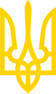 КАБІНЕТ МІНІСТРІВ УКРАЇНИПОСТАНОВАвід 25 квітня 2018 р. N 410КиївПро договори про медичне обслуговування населення за програмою медичних гарантій(назва у редакції постанови Кабінету
 Міністрів України від 27.11.2019 р. N 1073)Із змінами і доповненнями, внесеними
 постановами Кабінету Міністрів України
 від 18 грудня 2018 року N 1117
(яка діє до 31 грудня 2019 року),
від 27 лютого 2019 року N 131
(яка діє до 31 грудня 2019 року),
від 27 лютого 2019 року N 134,
від 27 листопада 2019 року N 1073
(зміни, внесені підпунктами 3 - 5 пункту 5 змін, затверджених
 постановою Кабінету Міністрів України від 27 листопада 2019 року N 1073,
 набирають чинності з 1 січня 2020 року;
зміни, внесені підпунктом 6 пункту 5 змін, затверджених
 постановою Кабінету Міністрів України від 27 листопада 2019 року N 1073,
 набирають чинності з 1 серпня 2020 року),
від 5 лютого 2020 року N 65
(яка діє до 31 березня 2021 року, враховуючи зміни, внесені
 постановою Кабінету Міністрів України від 21 грудня 2020 року N 1299),
від 8 квітня 2020 року N 267,
від 24 квітня 2020 року N 331
(яка застосовується з 1 квітня 2020 року, та діє
 у період карантину, встановленого з метою запобігання поширенню
 на території України гострої респіраторної хвороби COVID-19, спричиненої  
коронавірусом SARS-CoV-2, та протягом 30 календарних днів після його відміни),
від 25 листопада 2020 року N 1166,
від 15 лютого 2021 року N 120
(яка застосовується з 1 січня 2021 року),
від 9 березня 2021 року N 229
(зміни, внесені підпунктом 2 пункту 1 змін, затверджених
 постановою Кабінету Міністрів України від 9 березня 2021 року N 229,
 застосовуються з 1 грудня 2020 року;
зміни, внесені підпунктом 1 пункту 1 змін, затверджених
 постановою Кабінету Міністрів України від 9 березня 2021 року N 229,
 застосовуються з 1 січня 2021 року),
від 9 серпня 2021 року N 820
(зміни, внесені підпунктом 1, абзацами четвертим - сьомим підпункту 2, підпунктом 3 пункту 1 змін,
 затверджених  постановою Кабінету Міністрів України від 9 серпня 2021 року N 820,
 набирають чинності з 1 червня 2021 року;
зміни, внесені абзацами другим і третім підпункту 2 пункту 1 змін, затверджених
 постановою Кабінету Міністрів України від 9 серпня 2021 року N 820,
 набирають чинності з 1 січня 2022 року, враховуючи зміни, внесені
 постановою Кабінету Міністрів України від 15 грудня 2021 року N 1345),
від 6 жовтня 2021 року N 1067,
від 10 листопада 2021 року N 1168,
від 15 грудня 2021 року N 1334,
від 15 грудня 2021 року N 1345,
від 12 січня 2022 року N 2
(яка застосовується з 1 січня 2022 року),
від 25 лютого 2022 року N 157
(яка застосовується з 24 лютого 2022 року),
від 20 березня 2022 року N 325
(яка застосовуються з 24 лютого 2022 року),
від 3 травня 2022 року N 529
(яка застосовується з 1 травня 2022 року),
від 1 липня 2022 року N 741,
від 4 листопада 2022 року N 1268,
від 6 грудня 2022 року N 1364,
від 13 січня 2023 року N 28,
від 10 березня 2023 року N 218,
від 21 квітня 2023 року N 376,
від 12 травня 2023 року N 482,
від 24 червня 2023 року N 641,
від 17 жовтня 2023 року N 1093,
від 20 жовтня 2023 року N 1139
(яка застосовується з 1 вересня 2023 року),
від 22 грудня 2023 року N 1394,
від 13 лютого 2024 року N 159Відповідно до частини сьомої статті 8 Закону України "Про державні фінансові гарантії медичного обслуговування населення" Кабінет Міністрів України постановляє:1. Затвердити такі, що додаються:Порядок укладення, зміни та припинення договору про медичне обслуговування населення за програмою медичних гарантій;Типову форму договору про медичне обслуговування населення за програмою медичних гарантій.2. Установити, що:заклад охорони здоров'я або фізична особа - підприємець, яка отримала ліцензію на провадження господарської діяльності з медичної практики, що бажають укласти договір про медичне обслуговування населення за програмою медичних гарантій з Національною службою здоров'я:до 31 грудня 2020 р. - не подають скановану копію документа, що підтверджує доступність будівлі та приміщення, в яких суб'єкт господарювання провадитиме свою діяльність, для осіб з інвалідністю та інших маломобільних груп населення відповідно до будівельних норм і правил, виданого фахівцем з питань технічного обстеження будівель та споруд, який має відповідний кваліфікаційний сертифікат (далі - сканована копія документа, що підтверджує доступність будівлі та приміщення);з 1 січня до 30 вересня 2021 р. включно - подають скановану копію документа, що підтверджує доступність будівлі та приміщення, або скановану копію документа, що підтверджує доступність входів, виходів і шляхів руху до будівлі та приміщення, в яких суб'єкт господарювання провадитиме свою діяльність, для осіб з інвалідністю та інших маломобільних груп населення відповідно до будівельних норм і правил, виданого фахівцем з питань технічного обстеження будівель та споруд, який має відповідний кваліфікаційний сертифікат (з подальшим поданням до 1 жовтня 2021 р. сканованої копії документа, що підтверджує доступність будівлі та приміщення);(абзац четвертий пункту 2 із змінами, внесеними згідно з
 постановою Кабінету Міністрів України від 09.08.2021 р. N 820,
зміни, внесені підпунктом 1 пункту 1 змін, затверджених постановою
 Кабінету Міністрів України від 09.08.2021 р. N 820, набирають чинності з 01.06.2021 р.)з 1 жовтня 2021 р. - подають скановану копію документа, що підтверджує доступність будівлі та приміщення.(абзац другий пункту 2 замінено абзацами згідно з
 постановою Кабінету Міністрів України від 09.03.2021 р. N 229,
у зв'язку з цим абзаци третій - дев'ятий
 вважати відповідно абзацами шостим - дванадцятим,
зміни, внесені абзацами другим - шостим підпункту 1
пункту 1 змін, затверджених постановою Кабінету Міністрів
 України від 09.03.2021 р. N 229, застосовуються з 01.01.2021 р.,
абзац п'ятий пункту 2 із змінами, внесеними згідно з
 постановою Кабінету Міністрів України від 09.08.2021 р. N 820,
зміни, внесені підпунктом 1 пункту 1 змін, затверджених постановою
 Кабінету Міністрів України від 09.08.2021 р. N 820, набирають чинності з 01.06.2021 р.)центри екстреної медичної допомоги та медицини катастроф в Автономній Республіці Крим, областях, мм. Києві та Севастополі не подають сканованої копії документа, що підтверджує доступність будівлі та приміщення, в яких заклад охорони здоров'я провадитиме свою діяльність, для осіб з інвалідністю та інших маломобільних груп населення відповідно до будівельних норм і правил, виданого фахівцем з питань технічного обстеження будівель та споруд, який має відповідний кваліфікаційний сертифікат;(пункт 2 доповнено новим абзацом шостим згідно з
 постановою Кабінету Міністрів України від 25.11.2020 р. N 1166,
у зв'язку з цим абзаци шостий - десятий
 вважати відповідно абзацами сьомим -  одинадцятим,
абзац шостий пункту 2 із змінами, внесеними згідно з
 постановою Кабінету Міністрів України від 09.03.2021 р. N 229,
зміни, внесені абзацом восьмим підпункту 1 пункту 1 змін,
 затверджених постановою Кабінету Міністрів України
 від 09.03.2021 р. N 229, застосовуються з 01.01.2021 р.,
у редакції постанови Кабінету
 Міністрів України від 10.03.2023 р. N 218)до забезпечення створення технічної можливості для здійснення документообігу, пов'язаного з укладенням, зміною, виконанням та припиненням договорів про медичне обслуговування населення за програмою медичних гарантій через електронну систему охорони здоров'я, такі договори укладаються в електронному вигляді з дотриманням вимог законодавства про електронні документи та електронний документообіг;(пункт 2 у редакції постанови Кабінету
 Міністрів України від 27.11.2019 р. N 1073)в період з 1 квітня по 30 червня 2020 р. включно діє спрощений механізм внесення інформації про надані пацієнтам медичні послуги, віднесені до пакетів медичних послуг, зазначених у главі 3 розділу II Порядку реалізації програми державних гарантій медичного обслуговування населення у 2020 році, затвердженого постановою Кабінету Міністрів України від 5 лютого 2020 р. N 65 (Офіційний вісник України, 2020 р., N 18, ст. 688), до електронної системи охорони здоров'я відповідно до пункту 211 Типової форми договору про медичне обслуговування населення за програмою медичних гарантій, затвердженої цією постановою, який не передбачає обов'язкового ведення медичних записів, крім медичних записів щодо надання медичних послуг пацієнтам із захворюваннями органів дихання, інфекційними захворюваннями, зокрема гострою респіраторною хворобою COVID-19, спричиненою коронавірусом SARS-CoV-2, а також летальних випадків;(пункт 2 доповнено абзацом згідно з постановою
 Кабінету Міністрів України від 08.04.2020 р. N 267)дія договорів про медичне обслуговування населення за програмою медичних гарантій щодо медичних послуг, що визначені главами 27 і 29 Порядку реалізації програми державних гарантій медичного обслуговування населення у 2020 році та I кварталі 2021 року, затвердженого постановою Кабінету Міністрів України від 5 лютого 2020 р. N 65 (Офіційний вісник України, 2020 р., N 18, ст. 688), припиняється не пізніше 30 дня після відміни карантину, встановленого Кабінетом Міністрів України з метою запобігання поширенню на території України гострої респіраторної хвороби COVID-19, спричиненої коронавірусом SARS-CoV-2;(пункт 2 доповнено абзацом згідно з постановою
 Кабінету Міністрів України від 24.04.2020 р. N 331,
яка застосовується з 01.04.2020 р., та діє у період карантину,
 встановленого з метою запобігання поширенню на території України
 гострої респіраторної хвороби COVID-19, спричиненої коронавірусом
 SARS-CoV-2, та протягом 30 календарних днів після його відміни,
абзац дев'ятий пункту 2 із змінами, внесеними згідно з
 постановою Кабінету Міністрів України від 15.02.2021 р. N 120,
яка застосовується з 01.01.2021 р.)дія договорів щодо медичних послуг, визначених главою 28 Порядку реалізації програми державних гарантій медичного обслуговування населення у 2020 році та I кварталі 2021 року, затвердженого постановою Кабінету Міністрів України від 5 лютого 2020 р. N 65 (Офіційний вісник України, 2020 р., N 18, ст. 688), припиняється з 1 лютого 2021 р.;(пункт 2 доповнено новим абзацом десятим згідно з
 постановою Кабінету Міністрів України від 15.02.2021 р. N 120,
яка застосовується з 01.01.2021 р.,
у зв'язку з цим абзаци десятий і одинадцятий
 вважати відповідно абзацами одинадцятим і дванадцятим)дія договорів про медичне обслуговування населення за програмою медичних гарантій щодо медичних послуг, що визначені главою 30 Порядку реалізації програми державних гарантій медичного обслуговування населення у 2020 році, затвердженого постановою Кабінету Міністрів України від 5 лютого 2020 р. N 65 (Офіційний вісник України, 2020 р., N 18, ст. 688), припиняється не пізніше 30 квітня 2020 р.;(пункт 2 доповнено абзацом згідно з постановою
 Кабінету Міністрів України від 24.04.2020 р. N 331,
яка застосовується з 01.04.2020 р., та діє у період карантину,
 встановленого з метою запобігання поширенню на території України
 гострої респіраторної хвороби COVID-19, спричиненої коронавірусом
 SARS-CoV-2, та протягом 30 календарних днів після його відміни)в частині проведення розрахунків за надані медичні послуги договори діють до повного здійснення розрахунків;(пункт 2 доповнено абзацом згідно з постановою
 Кабінету Міністрів України від 24.04.2020 р. N 331,
яка застосовується з 01.04.2020 р., та діє у період карантину,
 встановленого з метою запобігання поширенню на території України
 гострої респіраторної хвороби COVID-19, спричиненої коронавірусом
 SARS-CoV-2, та протягом 30 календарних днів після його відміни,
абзац дванадцятий пункту 2 із змінами, внесеними згідно з
 постановою Кабінету Міністрів України від 15.12.2021 р. N 1345)для надавачів медичних послуг, які розташовані в межах територій, на яких станом на перший день звітного періоду ведуться бойові дії або тимчасово окупованих Російською Федерацією, які включені до переліку територій, на яких ведуться (велися) бойові дії або тимчасово окупованих Російською Федерацією, затвердженого Міністерством з питань реінтеграції тимчасово окупованих територій, особливості розрахунку фактичної вартості медичних послуг за всіма пакетами медичних послуг, передбаченими програмою державних гарантій медичного обслуговування населення, на місяць визначаються відповідно до зазначеної програми, умови договорів про медичне обслуговування населення за програмою медичних гарантій щодо внесення інформації до електронної системи охорони здоров'я та подання звітів про медичні послуги застосовуються з урахуванням положень порядку реалізації програми державних гарантій медичного обслуговування населення щодо розрахунку фактичної вартості медичних послуг, у тому числі у місяці, що настає після місяця завершення бойових дій чи тимчасової окупації відповідно до відомостей зазначеного переліку;(абзац тринадцятий пункту 2 у редакції постанови
 Кабінету Міністрів України від 06.12.2022 р. N 1364)для надавачів медичних послуг, які розташовані на території, на якій введено воєнний стан, положення пункту 44 Типової форми договору про медичне обслуговування населення за програмою медичних гарантій, затвердженої цією постановою, не застосовуються;(пункт 2 доповнено абзацом згідно з постановою
 Кабінету Міністрів України від 25.02.2022 р. N 157,
яка застосовується з 24.02.2022 р.,
абзац тринадцятий пункту 2 із змінами, внесеними згідно з
 постановою Кабінету Міністрів України від 20.03.2022 р. N 325,
яка застосовується з 24.02.2022 р.,
у редакції постанови Кабінету
 Міністрів України від 03.05.2022 р. N 529,
яка застосовується з 01.05.2022 р.,
замінено двома новими абзацами згідно з постановою
 Кабінету Міністрів України від 01.07.2022 р. N 741,
у зв'язку з цим абзаци чотирнадцятий і п'ятнадцятий
 вважати відповідно абзацами п'ятнадцятим і шістнадцятим)абзац п'ятнадцятий пункту 2 виключено(пункт 2 доповнено абзацом згідно з постановою
 Кабінету Міністрів України від 20.03.2022 р. N 325,
яка застосовується з 24.02.2022 р.,
абзац п'ятнадцятий пункту 2 виключено згідно з
 постановою Кабінету Міністрів України від 20.10.2023 р. N 1139,
яка застосовується з 01.09.2023 р.)на період воєнного стану та протягом трьох місяців після його припинення чи скасування вимоги Порядку, затвердженого цією постановою, щодо наявності в пропозиції про укладення договору сканованої копії документа, що підтверджує забезпечення перекладу на українську жестову мову (з української жестової мови), до суб'єктів господарювання, які розташовані на територіях, включених до переліку територій, на яких ведуться (велися) бойові дії або тимчасово окупованих Російською Федерацією, затвердженого Міністерством з питань реінтеграції тимчасово окупованих територій, для яких не визначена дата завершення бойових дій, дата припинення можливості бойових дій або дата завершення тимчасової окупації, не застосовуються.(пункт 2 доповнено абзацом згідно з постановою
 Кабінету Міністрів України від 03.05.2022 р. N 529,
яка застосовується з 01.05.2022 р.)(враховуючи зміни, внесені постановою Кабінету Міністрів України від 22.12.2023 р. N 1394, зміни, передбачені абзацами третім, четвертим підпункту 1 пункту 1 змін, затверджених постановою Кабінету Міністрів України від 20.10.2023 р. N 1139, внесені не будуть)(абзац шістнадцятий пункту 2 у редакції постанови
 Кабінету Міністрів України від 22.12.2023 р. N 1394)Інд. 73ЗАТВЕРДЖЕНО
постановою Кабінету Міністрів України
від 25 квітня 2018 р. N 410
(в редакції постанови Кабінету Міністрів України
від 27 листопада 2019 р. N 1073)ПОРЯДОК
укладення, зміни та припинення договору про медичне обслуговування населення за програмою медичних гарантійЗагальна частина1. Цей Порядок визначає механізм укладення, зміни та припинення договору про медичне обслуговування населення за програмою медичних гарантій (далі - договір) з НСЗУ відповідно до Закону України "Про державні фінансові гарантії медичного обслуговування населення".2. Дія цього Порядку поширюється на укладення, зміну та припинення договору між НСЗУ та закладами охорони здоров'я незалежно від форми власності або фізичними особами - підприємцями, які в установленому законом порядку одержали ліцензію на провадження господарської діяльності з медичної практики (далі - суб'єкти господарювання).3. У цьому Порядку терміни вживаються у значенні, наведеному в Основах законодавства України про охорону здоров'я, Законах України "Про державні фінансові гарантії медичного обслуговування населення", "Про електронні документи та електронний документообіг", інших законодавчих актах.4. Документообіг, пов'язаний з укладенням, зміною та припиненням договору, здійснюється через електронну систему охорони здоров'я (далі - система) з дотриманням вимог законодавства про електронні документи та електронний документообіг.Абзац другий пункту 4 виключено(пункт 4 доповнено абзацом згідно з постановою
 Кабінету Міністрів України від 24.04.2020 р. N 331,
яка застосовується з 01.04.2020 р., та діє у період карантину,
 встановленого з метою запобігання поширенню на території України
 гострої респіраторної хвороби COVID-19, спричиненої коронавірусом
 SARS-CoV-2, та протягом 30 календарних днів після його відміни,
абзац другий пункту 4 виключено згідно з постановою
 Кабінету Міністрів України від 20.10.2023 р. N 1139,
яка застосовується з 01.09.2023 р.)Підготовка до укладення договорів41. З метою забезпечення належної підготовки до укладення договорів, оцінки можливостей суб'єктів господарювання щодо надання медичних послуг за програмою медичних гарантій НСЗУ за зверненням суб'єкта господарювання проводить аналіз наявного у суб'єктів господарювання медичного обладнання, персоналу, ліцензій, дозвільних документів, необхідних для надання медичних послуг, а також можливості залучення до надання медичних послуг підрядників для врахування зазначеної інформації під час розгляду заяв про укладення договору (далі - заява), документів, які повинні бути додані до заяви, а також під час формування договорів.42. НСЗУ для проведення аналізу, передбаченого пунктом 41 цього Порядку, розміщує на своєму офіційному веб-сайті повідомлення про приймання звернень від суб'єктів господарювання щодо проведення відповідного аналізу. Звернення суб'єктів господарювання подаються за формою, на умовах та порядку, що визначені в повідомленні.(Порядок доповнено розділом згідно з постановою
 Кабінету Міністрів України від 10.11.2021 р. N 1168)Розроблення та погодження специфікацій та умов закупівлі до договору5. З метою забезпечення належної якості медичних послуг і створення умов для універсального доступу населення до медичних послуг за програмою медичних гарантій НСЗУ розробляє такі проекти документів щодо медичної послуги або груп (пакетів) медичних послуг, які надаватимуться за договором:опис медичних послуг або груп (пакетів) медичних послуг, у тому числі у разі потреби їх склад, кількісні та якісні характеристики (далі - специфікація);умови щодо наявності необхідного для надання послуг медичного обладнання та персоналу, можливості залучення до надання медичних послуг підрядників та умови надання відповідних медичних послуг або груп (пакетів) медичних послуг (далі - умови закупівлі).Під час підготовки таких проектів документів НСЗУ може залучати на безоплатній основі медичних працівників та інших фахівців у відповідних сферах. Отримані рекомендації до проектів документів оприлюднюються на офіційному веб-сайті НСЗУ для проведення консультацій з громадськістю та іншими заінтересованими сторонами.6. НСЗУ подає умови закупівлі та специфікації на погодження МОЗ.Уповноважена особа МОЗ розглядає подані НСЗУ умови закупівлі та специфікації та протягом десяти робочих днів з дати їх отримання погоджує їх або у разі потреби надає до них пропозиції.Абзац третій пункту 6 виключено(пункт 6 доповнено новим абзацом третім згідно з
 постановою Кабінету Міністрів України від 24.04.2020 р. N 331,
яка застосовується з 01.04.2020 р., та діє у період карантину,
 встановленого з метою запобігання поширенню на території України
 гострої респіраторної хвороби COVID-19, спричиненої коронавірусом
 SARS-CoV-2, та протягом 30 календарних днів після його відміни,
у зв'язку з цим абзаци третій і четвертий
 вважати відповідно абзацами четвертим і п'ятим,
абзац третій пункту 6 виключено згідно з постановою
 Кабінету Міністрів України від 20.10.2023 р. N 1139,
яка застосовується з 01.09.2023 р.)У разі надання МОЗ пропозицій НСЗУ доопрацьовує умови закупівлі та/або специфікації з урахуванням пропозицій та повторно надсилає МОЗ на погодження. Уповноважена особа МОЗ погоджує доопрацьовані умови закупівлі та/або специфікації протягом п'яти робочих днів з дати їх отримання від НСЗУ.Абзац п'ятий пункту 6 виключено(пункт 6 доповнено новим абзацом п'ятим згідно з
 постановою Кабінету Міністрів України від 24.04.2020 р. N 331,
яка застосовується з 01.04.2020 р., та діє у період карантину,
 встановленого з метою запобігання поширенню на території України
 гострої респіраторної хвороби COVID-19, спричиненої коронавірусом
 SARS-CoV-2, та протягом 30 календарних днів після його відміни,
у зв'язку з цим абзац п'ятий вважати абзацом шостим,
абзац п'ятий пункту 6 виключено згідно з постановою
 Кабінету Міністрів України від 20.10.2023 р. N 1139,
яка застосовується з 01.09.2023 р.)У разі коли МОЗ не надано погодження або пропозицій у передбачені цим пунктом строки, умови закупівлі та специфікації вважаються погодженими та підлягають застосуванню НСЗУ під час формування оголошення про укладення договору на надання окремих медичних послуг або груп (пакетів) медичних послуг (далі - оголошення) та проекту договору.7. Внесення змін до умов закупівлі та специфікацій здійснюється в порядку, передбаченому пунктами 5 - 6 цього Порядку.8. Умови закупівлі та специфікації застосовуються під час формування оголошення та проекту договору в поточному та наступних періодах до затвердження нових умов закупівлі та специфікацій або виключення відповідних медичних послуг з програми медичних гарантій.9. Умови закупівлі та специфікації включаються до відповідних договорів та є їх невід'ємною частиною.Укладення договору10. НСЗУ розміщує на офіційному веб-сайті оголошення, в якому зазначаються:1) умови закупівлі за договором та специфікації і у разі потреби адреса, за якою повинні надаватися медичні послуги;(підпункт 1 пункту 10 із змінами, внесеними згідно з
 постановою Кабінету Міністрів України від 10.11.2021 р. N 1168)2) інформація, що повинна бути зазначена у заяві про укладення договору (далі - заява) та внесена до системи, перелік та форма документів, які повинні бути додані до заяви, зокрема ті, що передбачені пунктом 14 цього Порядку (далі - пропозиція);3) строк і спосіб подання пропозицій та строк їх розгляду НСЗУ;4) залучення інших суб'єктів господарювання до надання частини медичних послуг за договором.До оголошення додається проект додатка до договору щодо спеціальних умов надання відповідних видів медичних послуг або груп (пакетів) медичних послуг.11. Суб'єкт господарювання, який бажає укласти договір з НСЗУ на визначених в оголошенні умовах, до подання пропозиції повинен забезпечити внесення до системи актуальної інформації про:1) суб'єкта господарювання, місця надання ним медичних послуг та медичне обладнання, зазначене в оголошенні;2) суб'єктів господарювання, які будуть залучені до виконання договору;3) уповноважених осіб та медичних працівників, які будуть залучені до укладення або виконання договору.Суб'єкт господарювання зобов'язаний забезпечити отримання уповноваженими особами та медичними працівниками, які будуть залучені до укладення або виконання договору, кваліфікованого електронного підпису, що повинен містити інформацію про суб'єкта господарювання (далі - електронний підпис).12. У разі коли після подання пропозиції інформація, зазначена в пункті 11 цього Порядку, змінюється, суб'єкт господарювання повинен в той же день внести відповідні зміни до системи.13. Суб'єкт господарювання, який бажає укласти договір з НСЗУ на визначених в оголошенні умовах, подає до НСЗУ пропозицію та інформацію, визначену в пункті 11 цього Порядку (з урахуванням її оновлення відповідно до пункту 12 цього Порядку).14. Пропозиція, зокрема, повинна містити скановані копії таких документів в електронній формі або відомості (посилання) щодо наявності такої інформації в державному реєстрі, базі даних або інших інформаційних ресурсах:(абзац перший пункту 14 із змінами, внесеними згідно з
 постановою Кабінету Міністрів України від 10.11.2021 р. N 1168)документа, що підтверджує доступність будівлі та приміщення, в яких суб'єкт господарювання провадитиме свою діяльність, для осіб з інвалідністю та інших маломобільних груп населення відповідно до будівельних норм і правил, виданого фахівцем з питань технічного обстеження будівель та споруд, який має відповідний кваліфікаційний сертифікат. Якщо зазначений документ подавався суб'єктом господарювання під час укладання договору в минулому періоді, він включається до пропозиції у разі, коли відбулися зміни умов його отримання (зокрема, зміна місцезнаходження юридичної особи, адреси розташування будівлі, будівельних норм і стандартів);(абзац другий пункту 14 у редакції постанови
 Кабінету Міністрів України від 10.11.2021 р. N 1168)документа, що підтверджує повноваження представника (у разі підписання заяви та доданих до неї документів представником суб'єкта господарювання, крім випадку, коли відомості про повноваження представника містяться в Єдиному державному реєстрі юридичних осіб, фізичних осіб - підприємців та громадських формувань);з 1 квітня 2022 р. - документа, що підтверджує забезпечення перекладу на українську жестову мову (з української жестової мови).(пункт 14 доповнено абзацом згідно з постановою
 Кабінету Міністрів України від 09.08.2021 р. N 820,
 враховуючи зміни, внесені постановою
 Кабінету Міністрів України від 15.12.2021 р. N 1345)15. Датою подання пропозиції є дата подання заяви з усіма документами за умови внесення до системи всієї інформації, зазначеної в оголошенні.151. Суб'єкт господарювання, який подав звернення, передбачене пунктом 41 цього Порядку, подає разом із заявою необхідні для укладення договору документи та/або інформацію, зокрема передбачені пунктом 11, абзацом другим пункту 14 цього Порядку, лише у разі необхідності їх оновлення.(Порядок доповнено пунктом 151 згідно з постановою
 Кабінету Міністрів України від 10.11.2021 р. N 1168)152. Якщо у минулому періоді щодо суб'єкта господарювання, який укладає договір, складався план усунення виявлених порушень або план заходів з удосконалення медичного обслуговування, разом із заявою подаються відповідні документи та інформація, що підтверджують виконання цього плану, якщо вони не були надані раніше.(Порядок доповнено пунктом 152 згідно з постановою
 Кабінету Міністрів України від 17.10.2023 р. N 1093)16. Подаючи пропозицію/звернення, суб'єкт господарювання підтверджує достовірність наданої інформації, що відповідає умовам закупівлі, та може надавати медичні послуги згідно із специфікацією. В окремих випадках, визначених в оголошенні, дозволяється подання пропозиції із зобов'язанням виконати умови закупівлі протягом визначеного строку.(пункт 16 із змінами, внесеними згідно з постановою
 Кабінету Міністрів України від 10.11.2021 р. N 1168)17. У разі виявлення у поданій пропозиції неповної інформації, помилок або недоліків суб'єкт господарювання має право подати нову пропозицію до закінчення строку подання пропозицій, визначеного в оголошенні.18. Пропозиції, подані після закінчення строку їх подання, визначеного в оголошенні, не розглядаються.У разі наявності в надавача медичних послуг договору щодо надання окремих медичних послуг або груп (пакетів) медичних послуг повторні пропозиції про укладення договору щодо надання аналогічних медичних послуг або груп (пакетів) медичних послуг протягом календарного року не розглядаються.(пункт 18 доповнено абзацом згідно з постановою
 Кабінету Міністрів України від 24.04.2020 р. N 331,
яка застосовується з 01.04.2020 р., та діє у період карантину,
 встановленого з метою запобігання поширенню на території України
 гострої респіраторної хвороби COVID-19, спричиненої коронавірусом
 SARS-CoV-2, та протягом 30 календарних днів після його відміни)19. НСЗУ протягом строку розгляду пропозицій, визначеного в оголошенні:1) розглядає подані пропозиції, зокрема додані до заяви документи та інформацію в системі, щодо відповідності умовам, зазначеним в оголошенні, в тому числі з урахуванням результатів аналізу інформації, поданої у зверненні, передбаченому пунктом 41 цього Порядку;(підпункт 1 пункту 19 із змінами, внесеними згідно з
 постановою Кабінету Міністрів України від 10.11.2021 р. N 1168)2) проводить у разі потреби переговори із суб'єктами господарювання, які подали пропозиції, що відповідають умовам, зазначеним в оголошенні, для забезпечення універсального доступу населення до медичних послуг за програмою медичних гарантій;3) у разі відсутності встановленого у кошторисі відповідного бюджетного призначення на програму медичних гарантій надсилає суб'єкту господарювання, який подав пропозицію, що відповідає умовам, зазначеним в оголошенні, повідомлення про намір укласти з ним договір;4) підпункт 4 пункту 19 виключено(згідно з постановою Кабінету
 Міністрів України від 09.08.2021 р. N 820,
зміни, внесені абзацом четвертим підпункту 2 пункту 1 змін, затверджених постановою
 Кабінету Міністрів України від 09.08.2021 р. N 820, набирають чинності з 01.06.2021 р.)5) використовує інформацію та документи, подані у зверненні, передбаченому пунктом 41 цього Порядку, під час укладання договору.(пункт 19 доповнено підпунктом 5 згідно з постановою
 Кабінету Міністрів України від 10.11.2021 р. N 1168)Підписаний уповноваженою особою НСЗУ проект договору є пропозицією укласти договір (оферта) із строком дії десять календарних днів з дати його підписання уповноваженою особою НСЗУ. Якщо суб'єкт господарювання не підписав в системі договору протягом встановленого строку такий договір втрачає свою силу.191. Після встановлення у кошторисі відповідних бюджетних асигнувань на програму медичних гарантій на відповідний період НСЗУ формує та підписує проект договору з додатками і надсилає його суб'єкту господарювання, який подав пропозицію та відповідає умовам, зазначеним в оголошенні.(Порядок доповнено пунктом 191 згідно з постановою
 Кабінету Міністрів України від 09.08.2021 р. N 820,
зміни, внесені абзацом п'ятим підпункту 2 пункту 1 змін, затверджених постановою
 Кабінету Міністрів України від 09.08.2021 р. N 820, набирають чинності з 01.06.2021 р.)192. Підписаний НСЗУ та надісланий суб'єкту господарювання проект договору є пропозицією укласти договір (оферта), який діє протягом десяти календарних днів з дати підписання. Якщо суб'єкт господарювання не підписав договір протягом установленого строку пропозиція (оферта) втрачає свою силу, а договір вважається неукладеним.(Порядок доповнено пунктом 192 згідно з постановою
 Кабінету Міністрів України від 09.08.2021 р. N 820,
зміни, внесені абзацом п'ятим підпункту 2 пункту 1 змін, затверджених постановою
 Кабінету Міністрів України від 09.08.2021 р. N 820, набирають чинності з 01.06.2021 р.)20. У разі невідповідності умовам, зазначеним в оголошенні, або наявності в пропозиції недостовірної чи неповної інформації НСЗУ протягом трьох робочих днів від дати встановлення такої невідповідності або виявлення недостовірної чи неповної інформації надсилає відповідному суб'єкту господарювання повідомлення про необхідність виправлення помилки або подання необхідної інформації та документів (далі - повідомлення про виправлення помилок). Суб'єкт господарювання повинен усунути недоліки та подати необхідну інформацію і документи до граничного строку подання пропозицій, визначеного в оголошенні. Якщо повідомлення про виправлення помилок надіслано після граничної дати подання пропозицій, суб'єкт господарювання має право подати оновлену пропозицію протягом двох робочих днів з дня надіслання НСЗУ повідомлення про виправлення помилок.Пропозиції з виправленими помилками та будь-яка додаткова інформація чи документи, подані після закінчення зазначеного в цьому пункті строку, не розглядаються.21. У разі відсутності пропозицій, які відповідають умовам, зазначеним в оголошенні, НСЗУ в разі потреби переглядає умови закупівлі та специфікації відповідно до пункту 7 цього Порядку та розміщує на офіційному веб-сайті повторне оголошення.22. Протягом десяти календарних днів з дати підписання проекту договору уповноваженою особою НСЗУ керівник або уповноважена особа суб'єкта господарювання накладає електронний підпис на такий договір. Накладенням електронного підпису на договір уповноважена особа суб'єкта господарювання підтверджує, що суб'єкт господарювання відповідає умовам закупівлі та спроможний надавати медичні послуги згідно із специфікацією.23. Договір вважається укладеним та набирає чинності з дати його підписання уповноваженими особами НСЗУ та суб'єкта господарювання, якщо інше не передбачене договором, але не раніше дати встановлення в кошторисі відповідного бюджетного призначення для НСЗУ.24. Договір разом з усіма додатками (за умови знеособлення персональних даних) підлягає оприлюдненню на офіційному веб-сайті НСЗУ протягом п'яти робочих днів з дня його укладення. Інформація про укладений договір включається до інформаційної системи НСЗУ в центральній базі даних системи відповідно до законодавства.(пункт 24 із змінами, внесеними згідно з постановою
 Кабінету Міністрів України від 24.06.2023 р. N 641)Внесення змін та припинення дії договору25. Суб'єкт господарювання або НСЗУ мають право надіслати один одному через систему пропозицію щодо зміни або припинення укладеного між ними договору в порядку та на умовах, передбачених договором. З цією метою суб'єкт господарювання або НСЗУ повинні надіслати один одному проект договору про внесення змін до договору з накладеним електронним підписом через систему.26. Проект договору щодо внесення змін до договору розглядається суб'єктом господарювання або НСЗУ протягом не більше ніж десяти календарних днів з дня його надходження.(пункт 26 із змінами, внесеними згідно з постановою
 Кабінету Міністрів України від 09.08.2021 р. N 820)27. Після узгодження остаточної редакції проекту договору про внесення змін до договору уповноважені особи НСЗУ та суб'єкта господарювання підписують відповідний проект договору про внесення змін до договору через систему з дотриманням вимог законодавства про електронні документи та електронний документообіг.28. У разі незгоди із запропонованими змінами суб'єкт господарювання та НСЗУ розв'язують спір шляхом ведення переговорів або в судовому порядку.Дія договору припиняється після закінчення строку, на який його укладено, за умови, що він не продовжений, або у разі настання інших підстав, передбачених законом або договором.(Порядок із змінами, внесеними згідно з постановою
 Кабінету Міністрів України від 27.02.2019 р. N 134,
у редакції постанови Кабінету
 Міністрів України від 27.11.2019 р. N 1073)29. У разі реорганізації юридичної особи - надавача медичних послуг шляхом приєднання до завершення зазначеної процедури в установленому порядку НСЗУ за одночасними зверненнями надавача медичних послуг, до якого приєднується заклад охорони здоров'я, що припиняється, якому передано в оперативне управління майно такого закладу охорони здоров'я та до якого переведено медичних працівників такого закладу охорони здоров'я (далі - надавач - потенційний правонаступник), і надавача, який припиняється шляхом реорганізації (приєднується до надавача потенційного правонаступника), формує проект договору щодо внесення змін до договору, укладеного з надавачем - потенційним правонаступником, в частині доповнення його новими додатками щодо спеціальних умов надання інших медичних послуг, які надавалися надавачем, що припиняється.(Порядок доповнено пунктом 29 згідно з постановою
 Кабінету Міністрів України від 20.10.2023 р. N 1139,
яка застосовується з 01.09.2023 р.)ЗАТВЕРДЖЕНО
постановою Кабінету Міністрів України
від 25 квітня 2018 р. N 410
(в редакції постанови Кабінету Міністрів України
від 6 жовтня 2021 р. N 1067)ТИПОВА ФОРМА
договору про медичне обслуговування населення за програмою медичних гарантійВизначення термінів1. Звітний період - період, визначений у додатках до цього договору.2. Місце надання медичних послуг - місце провадження надавачем або його підрядниками господарської діяльності з медичної практики, в якому особам, на яких поширюються державні гарантії медичного обслуговування населення згідно із Законом України "Про державні фінансові гарантії медичного обслуговування населення" (далі - пацієнти), надаються медичні послуги.3. Медична документація - медичні записи, записи про рецепти, записи про направлення, зведені відомості про надані послуги пацієнтам, первинна облікова документація, декларації про вибір лікаря, який надає первинну медичну допомогу (далі - декларації), в тому числі такі, що ведуться в електронному вигляді, а також журнали лабораторних записів, журнали видачі лікарських засобів, верифіковані та засвідчені копії або розшифровки фонограм, фотографічні негативи, мікроплівки або магнітні, електронні чи оптичні носії, рентгенівські знімки, записи, що зберігаються в аптеці, лабораторії та у відділенні інструментальної діагностики тощо.4. Медична послуга - послуга з медичного обслуговування населення (послуга з охорони здоров'я), що включена до програми державних гарантій медичного обслуговування населення (далі - програма медичних гарантій), яку надавач зобов'язується надавати згідно з цим договором. Перелік та обсяг медичних послуг, які надаються за цим договором, визначений у додатках до нього.5. Моніторинг - комплекс заходів, які здійснюються замовником, щодо збору та аналізу інформації стосовно виконання надавачем умов договору.51. Автоматичний моніторинг - комплекс постійних автоматизованих заходів, заснованих на ризик-орієнтованому підході, які здійснюються з використанням інформаційно-комунікаційних систем, зокрема інформаційної системи замовника, для отримання інформації, необхідної для вирішення питання про проведення фактичного моніторингу, планування фактичного моніторингу, верифікації даних, що містяться в електронній системі охорони здоров'я (далі - система), та застосування заходів, передбачених цим договором.52. Документальний моніторинг - вид моніторингу, який здійснюється шляхом надсилання запитів в електронній або паперовій формі надавачу, що містять перелік документів та/або інформації, які необхідно подати до замовника, та аналізу відповідних документів та/або інформації, отриманих від надавача та з інших джерел.53. Моніторинговий візит - вид моніторингу, який здійснюється із безпосереднім відвідуванням місць надання медичних послуг.54. Запит - документ в електронній або паперовій формі, який містить вимогу про надання надавачем документів та/або інформації, необхідної для здійснення фактичного моніторингу, у відповідь на який надавач зобов'язаний подати документи та/або інформацію, які в ньому зазначені. Запит також може надсилатися надавачу керівником моніторингової групи під час проведення моніторингового візиту. Неподання, подання не в повному обсязі або несвоєчасне подання інформації надавачем на запит є підставою для застосування заходів реагування відповідно до умов цього договору.55. Ризик-орієнтований підхід - оцінка замовником виконання надавачем медичних послуг умов договору, яка проводиться шляхом звірки повноти та достовірності інформації, що внесена у звіт про медичні послуги за договором, з інформацією, що міститься в системі, медичною документацією та іншими даними, що свідчать про надання послуг згідно з цим договором, та яка дає змогу в рамках автоматичного моніторингу оцінити наявність низького, середнього чи високого ризику (низький - від 1 до 3 порушень; середній - від 4 до 7 порушень; високий - від 8 і більше порушень) можливих порушень надавачем умов цього договору, виявлення яких є підставою для призначення здійснення фактичного моніторингу.56. Фактичний моніторинг - документальний моніторинг та/або моніторинговий візит.6. Підрядник - заклад охорони здоров'я або фізична особа-підприємець, які мають ліцензію на провадження господарської діяльності з медичної практики, а також інші необхідні дозвільні документи, передбачені законом, та залучені надавачем на підставі договору для надання окремих медичних послуг пацієнтам згідно з цим договором.7. Працівник надавача - особа, яка перебуває з надавачем у трудових відносинах.Інші терміни вживаються у значенні, наведеному в Основах законодавства України про охорону здоров'я, Законі України "Про державні фінансові гарантії медичного обслуговування населення", Порядку функціонування електронної системи охорони здоров'я, затвердженому постановою Кабінету Міністрів України від 25 квітня 2018 р. N 411 "Деякі питання електронної системи охорони здоров'я" (Офіційний вісник України, 2018 р., N 46, ст. 1604), та інших актах законодавства.Предмет договору8. Відповідно до умов цього договору надавач зобов'язується надавати медичні послуги за програмою медичних гарантій пацієнтам, а замовник зобов'язується оплачувати такі послуги відповідно до встановленого тарифу та коригувальних коефіцієнтів.9. Медичні послуги та спеціальні умови їх надання визначаються у додатках до цього договору. Умови закупівлі та специфікації, визначені в оголошенні про укладення договору, є невід'ємною частиною договору.10. Медичні послуги надаються відповідно до законодавства з обов'язковим дотриманням галузевих стандартів у сфері охорони здоров'я та в місцях надання медичних послуг, що зазначені у додатках до цього договору.11. Протягом строку дії цього договору кожне місце надання медичних послуг повинне відповідати державним санітарним нормам і правилам, ліцензійним умовам провадження господарської діяльності з медичної практики, галузевим стандартам у сфері охорони здоров'я, іншим умовам, передбаченим законом, вимогам примірних табелів матеріально-технічного оснащення.12. Надавач несе встановлену законом відповідальність за своєчасність, повноту та якість надання медичних послуг працівниками надавача та підрядниками. Факт порушення встановлених вимог медичного обслуговування населення підтверджується в установленому законодавством порядку.13. Цей договір є договором на користь третіх осіб - пацієнтів у частині надання їм медичних послуг надавачем.14. Пацієнт набуває право на отримання медичних послуг, пов'язаних з первинною медичною допомогою, згідно з договором з моменту подання надавачеві в установленому законодавством порядку декларації.15. Пацієнт набуває прав на отримання медичних послуг, пов'язаних з іншими видами медичної допомоги, крім первинної медичної допомоги, згідно з договором з моменту звернення до надавача за направленням лікаря, який надає первинну медичну допомогу, або лікуючого лікаря в порядку, встановленому МОЗ, або без такого направлення, якщо згідно із законодавством направлення лікаря не вимагається.Права та обов'язки сторін16. Замовник має право:1) вимагати від надавача належного, своєчасного та у повному обсязі виконання своїх зобов'язань згідно з цим договором;2) перевіряти відповідність надавача вимогам до надавача послуг з медичного обслуговування населення, з яким головними розпорядниками бюджетних коштів укладаються договори про медичне обслуговування населення, умовам закупівлі;3) здійснювати моніторинг відповідно до умов, визначених цим договором, та Порядку здійснення моніторингу дотримання надавачами медичних послуг умов договорів про медичне обслуговування населення, визначеному в додатку 4 до цього договору;4) у разі виявлення порушень умов цього договору та/або факту надміру сплачених коштів проводити перерахунок сплачених коштів за надані медичні послуги надавачем та вживати інших заходів, що передбачені цим договором;5) зупиняти оплату за договором у випадках, установлених законодавством та цим договором;6) відмовитися від цього договору або від окремого додатка до цього договору щодо спеціальних умов надання медичних послуг за відповідними пакетами медичних послуг (далі - пакет медичних послуг) в односторонньому Порядку у випадках, передбачених цим договором;7) у разі виявлення у діях надавача або окремих посадових осіб надавача ознак правопорушення надсилати відповідну інформацію до правоохоронних органів;8) у разі коли надавач належить до державної або комунальної форми власності, надсилати органу, до сфери управління якого належить надавач, інформацію та документи, що пов'язані з проведенням фактичного моніторингу у надавача, застосуванням заходів за результатами моніторингу, та іншу інформацію про діяльність надавача;9) зупиняти оплату, застосовувати санкції та вживати інших заходів, що передбачені в цьому договорі, у разі необґрунтованого неподання, подання не в повному обсязі або порушення строків подання надавачем запитуваних під час здійснення моніторингу документів та/або інформації, недопущення представників замовника до місць надання медичних послуг надавачем; повідомляти представнику надавача про факт неподання документів та/або інформації надавачем державної або комунальної форми власності та застосовані заходи;10) у випадку виявлення окремих порушень умов цього договору або пакета медичних послуг в ході автоматичного моніторингу, перевірка яких не потребує проведення фактичного моніторингу, здійснювати перерахунок та повідомляти надавачу про виявлені порушення і здійснення перерахунку з правом надання обґрунтованих пояснень та/або заперечень та документів та/або інформації на їх підтвердження. У випадку ненадання надавачем протягом десяти календарних днів з моменту отримання повідомлення пояснень та/або заперечень або у випадку, якщо вони не будуть обґрунтовані, сума оплати у поточному або наступних звітах про медичні послуги коригується з урахуванням виявленого порушення. У поясненнях та/або запереченнях надавач викладає з посиланням на норми законодавства та умови договору або інші документи, які стосуються виконання договору, свої пояснення, міркування та аргументи щодо наведених у повідомленні підстав, пояснень та міркувань замовника і мотиви їх визнання або відхилення.17. Замовник зобов'язується:1) належним чином, своєчасно та у повному обсязі виконувати свої зобов'язання згідно з цим договором;2) проводити на вимогу надавача необхідні звірки згідно з цим договором, в тому числі інформації, розрахунків, документів (далі - звірка);3) дотримуватися прав надавача під час проведення моніторингу відповідно до умов цього договору та Порядку здійснення моніторингу дотримання надавачами медичних послуг умов договорів про медичне обслуговування населення, визначеного додатком 4 до цього договору.4) виключено5) виключено18. Надавач має право:1) вимагати від замовника належного, своєчасного та у повному обсязі виконання ним своїх зобов'язань згідно з цим договором;2) вимагати проведення звірки за договором;3) вживати всіх заходів для реалізації свого права на оплату наданих ним послуг за договором у повному обсязі, в тому числі шляхом включення до договорів, що укладаються з підрядниками, умови щодо забезпечення доступу представників замовника до місць надання медичних послуг таких підрядників;4) виключено5) брати участь у розгляді заперечень (у тому числі із застосуванням засобів відеозв'язку) до висновку, складеного замовником за результатами здійснення моніторингу;6) у випадку отримання повідомлення про виявлення окремих порушень умов цього договору в ході автоматичного моніторингу протягом десяти календарних днів з моменту отримання повідомлення надавати обґрунтовані пояснення та/або заперечення та документи та/або інформацію на їх підтвердження;7) усунути порушення, виявлені за результатами проведення фактичного моніторингу.19. Надавач зобов'язується:1) належним чином, своєчасно та у повному обсязі виконувати свої зобов'язання згідно з цим договором;2) відповідати вимогам до надавача послуг з медичного обслуговування населення, з яким головними розпорядниками бюджетних коштів укладаються договори про медичне обслуговування населення, у тому числі щодо доступності медичних послуг для осіб з інвалідністю та інших маломобільних груп населення відповідно до законодавства, умовам закупівлі;3) дотримуватися вимог законодавства, зокрема порядків надання медичної допомоги, табелів матеріально-технічного оснащення, в тому числі примірних, галузевих стандартів у сфері охорони здоров'я, а також забезпечувати дотримання підрядниками зазначених вимог;4) належним чином надавати медичні послуги відповідно до умов цього договору, специфікацій та встановлених законодавством вимог;5) забезпечувати захист персональних даних пацієнтів, у тому числі медичної інформації, відповідно до законодавства про захист персональних даних;6) використовувати для надання медичних послуг лікарські засоби та медичні вироби, що дозволені до застосування в Україні;7) забезпечувати реалізацію пацієнтами їх прав на отримання медичних послуг та відшкодовувати збитки, завдані пацієнтам у зв'язку з порушенням вимог цього договору надавачем або його підрядниками, зокрема, в частині заборони вимагання від пацієнта оплати за медичні послуги, медичні вироби чи лікарські засоби, які надавач зобов'язаний надавати пацієнтам безоплатно за цим договором;8) перед наданням медичних послуг з'ясувати та повідомити пацієнту (його законному представнику) про те, чи має такий пацієнт право на отримання медичних послуг за програмою медичних гарантій відповідно до поданих документів, перевірити наявність направлення лікаря (у разі потреби);9) негайно звернутися до замовника у разі виникнення питань щодо прав пацієнта на отримання медичних послуг згідно з цим договором або інших питань, пов'язаних з виконанням договору;10) забезпечувати надання медичних послуг згідно з цим договором насамперед пацієнтам, які були записані на прийом до лікаря або в чергу у визначений день;11) забезпечувати працівникам надавача належні умови праці;12) подавати на запит замовника копії скарг пацієнтів (за умови знеособлення персональних даних пацієнтів) та документи щодо надання медичних послуг або підтвердження відповідності надавача вимогам до надавача послуг з медичного обслуговування населення, з яким головними розпорядниками бюджетних коштів укладаються договори про медичне обслуговування населення, умовам закупівлі;13) своєчасно вносити до системи повну та достовірну інформацію, в тому числі медичну документацію та звіти про медичні послуги, медичні записи, записи про направлення і рецепти у порядку, встановленому законодавством, з урахуванням положень специфікації;14) розміщувати в системі, в кожному місці надання медичних послуг та на своєму веб-сайті (у разі наявності) інформацію для пацієнтів про медичні послуги, які пацієнт може отримати у надавача за програмою медичних гарантій, графік роботи надавача, графік роботи місць надання медичних послуг і медичних працівників та актуальну інформацію про працівників і обладнання надавача;15) залучати до надання послуг згідно з договором тільки тих підрядників, інформація про яких внесена до системи, тільки стосовно тих послуг, для яких в оголошенні прямо передбачена можливість їх надання підрядниками;16) повідомляти пацієнту (його законному представнику) не пізніше ніж через п'ять робочих днів з дня надходження заяви лікуючого лікаря про відмову такого лікаря від подальшого ведення пацієнта у зв'язку з тим, що пацієнт не виконує медичні приписи або правила внутрішнього розпорядку надавача, за умови, що це не загрожує життю пацієнта і здоров'ю населення;17) забезпечувати внесення до системи достовірної інформації про надавача, його керівника, медичних працівників, підрядників та уповноважених осіб (у тому числі про припинення трудових відносин з працівником надавача або договірних відносин з підрядником) не пізніше наступного робочого дня з дня її зміни;18) вносити до системи інформацію про придбання або продаж обладнання, передбаченого умовами закупівлі, припинення або відновлення його роботи не пізніше наступного робочого дня з дня настання таких обставин;19) вносити до системи інформацію про зміну адреси місця надання медичних послуг, графіка надання медичних послуг надавачем, графіка роботи працівників надавача, які надають медичну допомогу згідно з цим договором, контактних даних для запису на прийом до лікаря не пізніше ніж за тиждень до настання таких змін;20) повідомляти замовнику та пацієнтам про припинення медичної практики або подання заяви про припинення дії цього договору за ініціативою надавача не пізніше ніж за шість тижнів до настання таких обставин та вносити до системи відповідну інформацію;21) повідомляти замовнику про:початок процедури реорганізації, ліквідації, банкрутства надавача, строк для пред'явлення вимог кредиторами, затвердження передавального акта (у разі злиття, приєднання або перетворення) або розподільного балансу (у разі поділу) протягом 10 календарних днів з дати настання відповідної події;передачу майна в оперативне управління та переведення медичних працівників, залучених до надання медичних послуг, передбачених цим договором, у разі, коли надавач перебуває в процесі припинення шляхом реорганізації (приєднання), протягом 14 календарних днів з дати настання події, яка відбулась пізніше;22) не здійснювати без попереднього письмового повідомлення замовнику перепрофілювання та закриття відділень, місць надання медичних послуг, розширення переліку медичних послуг за програмою медичних гарантій;23) не передавати всі або частину прав та обов'язків за договором третім особам без попередньої письмової згоди замовника;24) на вимогу замовника забезпечувати оновлення даних про пацієнта, внесених у систему, та інформувати замовника про внесення відповідних змін;25) не перешкоджати проведенню моніторингу згідно з цим договором, зокрема подавати документи, що стосуються надання медичних послуг за договором, на підставі яких вносилася інформація до системи та формувався звіт про медичні послуги;26) повертати замовнику надміру сплачені кошти згідно з цим договором, у випадках, передбачених цим договором;27) розміщувати у місцях надання медичних послуг, в яких здійснюється медичне обслуговування за договором, інформаційні матеріали про надання медичних послуг за програмою медичних гарантій відповідно до правил, опублікованих на офіційному веб-сайті замовника;28) здійснювати внутрішній контроль за виконанням своїх зобов'язань за договором працівниками надавача та його підрядниками згідно з додатком 3 до цього договору, вживати заходів до усунення порушень у разі їх виявлення, в тому числі порушень, виявлених за результатами моніторингу, здійсненого замовником;29) забезпечувати можливість отримання пацієнтами медичних послуг згідно з графіком, зазначеним у системі та розміщеним на веб-сайті надавача (у разі наявності);30) забезпечувати технічну можливість запису пацієнтів на прийом або в електронну чергу для отримання медичних послуг за телефоном або в електронній формі;31) у випадку виявлення фактів, зазначених у підпункті 36 цього пункту, та в інших випадках, передбачених цим договором, коригувати суму, зазначену в звіті про медичні послуги;32) повертати кошти замовнику, отримані за надання медичних послуг, щодо яких виявлено порушення під час їх надання;33) виконувати обов'язки, передбачені Порядком здійснення моніторингу дотримання надавачами медичних послуг умов договорів про медичне обслуговування населення, визначеним додатком 4 до цього договору;34) здійснювати заходи, передбачені планом усунення виявлених порушень та подавати звіт НСЗУ про здійснення таких заходів;35) підписувати додаткову угоду, спрямовану замовником відповідно до пункту 60 цього договору;36) коригувати дані, внесені в систему, у випадку виявлення фактів:надання меншої кількості медичних послуг, ніж зазначено в даних, внесених до системи, за якими були сформовані звіти на оплату за результатами аналізу первинної медичної документації у разі її ведення у паперовій формі;внесення помилкових, недостовірних або неповних даних, на підставі яких були сформовані звіти про медичні послуги;відсутності у первинній медичній документації пацієнта інформації про консультації / процедури / обстеження / умови транспортування, які повинні були проводитися згідно з вимогами, визначеними в умовах закупівлі та специфікації надання медичних послуг;37) дотримуватись правових засад функціонування системи запобігання корупції в Україні і антикорупційної політики міжнародних установ та організацій, зокрема політики Світового Банку щодо запобігання та боротьби з шахрайством та корупцією, як визначено в директивах банку "Керівництво щодо запобігання та боротьби з шахрайством і корупцією у проектах, що фінансуються за рахунок позик Міжнародного банку реконструкції і розвитку та кредитів і грантів Міжнародної агенції розвитку (в редакції від 1 липня 2016 року).20. Надавач зобов'язується включити до договорів, що укладаються з підрядниками, умови щодо надання медичних послуг, що забезпечують дотримання підрядниками вимог, передбачених договором.21. Сторони зобов'язуються постійно співпрацювати з метою забезпечення належного виконання умов цього договору, підвищення якості та доступності медичного обслуговування пацієнтів, зокрема, шляхом:1) проведення кожною із сторін систематичного спостереження за своєчасністю внесення до системи точної та достовірної інформації, вжиття заходів для усунення неточностей;2) навчання працівників надавача з питань, що стосуються надання послуг за договором, зокрема стосовно своєчасного внесення точної та достовірної інформації до системи;3) здійснення надавачем внутрішнього контролю за виконанням договору;4) проведення спільних консультацій, робочих візитів та нарад, анкетування, аналізу ефективності виконання умов цього договору.У разі виявлення за результатами автоматичного моніторингу систематичних (три і більше разів) однотипних помилкових, недостовірних або неповних медичних записів, внесених надавачем до системи, або систематичних (три і більше разів) однотипних порушень умов цього договору або пакета медичних послуг, перевірка яких не потребує проведення фактичного моніторингу, замовник може надіслати надавачу попередження з пропозицією скласти план заходів з удосконалення медичного обслуговування.Надавач протягом десяти календарних днів з моменту отримання відповідного попередження від замовника готує план заходів з удосконалення медичного обслуговування, де зазначає перелік заходів, яких буде вживати для попередження виникнення порушень умов цього договору або пакета медичних послуг, виявлених у результаті автоматичного моніторингу та/або для попередження внесення до системи помилкових, недостовірних або неповних медичних записів.Сторони узгоджують план заходів з удосконалення медичного обслуговування, який після підписання сторонами стає невід'ємною частиною договору. Надавач зобов'язаний виконати план заходів з удосконалення медичного обслуговування в установлені строки та інформувати замовника про хід виконання такого плану.Звітність надавача22. Надавач зобов'язаний подати звіт про медичні послуги за формою, наданою замовником, в якому зазначаються, зокрема, назва звіту, дата його складання, найменування надавача, посади відповідальних осіб надавача та замовника із зазначенням їх прізвища, власного імені та по батькові (за наявності), а також перелік та обсяг наданих медичних послуг, які підлягають оплаті за звітний період. Звіт про медичні послуги є первинним документом. Звіт про медичні послуги формується на підставі інформації, що міститься в системі, медичної документації та інших документів, що підтверджують факт надання пацієнтам медичної допомоги відповідно до законодавства.23. Включенню до звіту та оплаті згідно з цим договором підлягають медичні послуги з урахуванням таких умов:1) медичні послуги, надані пацієнту за направленням, запис про яке є в системі, крім випадків, коли згідно із законодавством направлення не вимагається;2) медичні послуги, надані в обсязі не меншому, ніж передбачено у специфікації;3) до системи включено необхідну медичну документацію в порядку, передбаченому законодавством та специфікацією.У разі виявлення за результатами автоматичного моніторингу (до формування звіту про надані медичні послуги) помилкових, недостовірних або неповних медичних записів, внесених надавачем до системи, замовник не враховує такі записи для підтвердження надання таких медичних послуг надавачем у звітному періоді. Про виявлені помилкові, недостовірні або неповні медичні записи замовник повідомляє надавачу. Надавач протягом 30 календарних днів з дня закінчення звітного періоду має право надати обґрунтовані пояснення щодо виявлених замовником помилкових, недостовірних або неповних медичних записів для прийняття ним остаточного рішення щодо оплати медичних послуг / проведення перерахунку.24. Надавач зобов'язаний подати замовнику звіт про медичні послуги у строки, встановлені у додатках до цього договору.Якщо останній день строку подання звіту про медичні послуги припадає на вихідний або святковий день, останнім днем строку подання вважається робочий день, що настає за вихідним або святковим днем.25. У разі виявлення невідповідностей між даними звіту про медичні послуги та інформацією, що міститься в системі, даними фінансової чи статистичної звітності, медичної документації замовник подає надавачу заперечення до звіту про медичні послуги протягом десяти робочих днів з дати його надходження. Надавач зобов'язаний розглянути заперечення та подати уточнений звіт про медичні послуги з усунутими невідповідностями протягом трьох робочих днів з дати їх надсилання замовником.26. У разі коли надавач в установлений строк не подав звіт за звітний період або уточнений звіт з урахуванням заперечень замовника відповідно до пункту 25 цього договору, надавач має право подати такий звіт разом із звітом за наступний звітний період. У разі неподання звіту або уточненого звіту за грудень поточного року в установлений строк дані такого звіту не враховуються в наступних звітних періодах та не підлягають оплаті.27. У разі виявлення в ході автоматичного моніторингу обставин та/або порушень умов цього договору, перевірка яких не потребує проведення фактичного моніторингу, що призводять до збільшення або зменшення суми оплати за звітом про медичні послуги за попередні звітні періоди, замовник повідомляє надавачу про виявлені обставини та/або порушення і наступне здійснення перерахунку. Якщо протягом десяти календарних днів з моменту отримання повідомлення надавач не надає пояснень та/або заперечень або якщо вони не будуть обґрунтовані, сума оплати у поточному або наступних звітах про медичні послуги коригується на відповідну суму зменшення або збільшення суми оплати, що відображається у розділі звіту "розрахунок - коригування".28. Надавач державної або комунальної форми власності зобов'язаний подавати щокварталу до останнього дня наступного місяця замовнику в електронній формі звіт про доходи та витрати надавача за формою, наданою замовником, а саме про:1) доходи, якими є оплата за договорами про медичне обслуговування населення, укладеними із замовником, інші надходження з державного та місцевих бюджетів, дохід від надання медичних послуг за кошти фізичних і юридичних осіб, дохід від надання майна в оренду, благодійна допомога, вартість лікарських засобів, імунобіологічних препаратів, медичних виробів, лікувального харчування, отриманих за рахунок централізованих закупівель МОЗ, інші надходження;2) поточні видатки, якими є оплата праці і нарахування на заробітну плату, придбання товарів, робіт і послуг із зазначенням їх видів, оплата комунальних послуг та енергоносіїв, інші видатки;3) капітальні видатки, якими є видатки на придбання обладнання і предметів довгострокового користування, капітальний ремонт, реконструкцію і реставрацію.Надавач державної або комунальної форми власності зобов'язаний надавати щомісяця інформацію про стан розрахунків із заробітної плати за попередній місяць та залишок коштів на банківських рахунках до 15 числа місяця, що настає за звітним, за формою, встановленою замовником.Надавач незалежно від форми власності зобов'язаний надавати щомісяця інформацію про оплату та витрати на забезпечення медичного обслуговування за програмою медичних гарантій за попередній місяць до 15 числа місяця, що настає за звітним, за формами, встановленими замовником.Умови, порядок та строки оплати медичних послуг. Ціна договору29. Замовник зобов'язується оплачувати медичні послуги, включені до звіту про медичні послуги, щодо якого замовник не подав заперечення відповідно до пункту 25 цього договору, згідно з тарифом із застосуванням відповідних коригувальних коефіцієнтів, затверджених у порядку, визначеному законодавством, інформацію про надання яких надавач належним чином вніс до системи, в межах загальної орієнтовної ціни договору з урахуванням граничної суми оплати у відповідному звітному періоді, якщо така гранична сума зазначена у додатках до цього договору.30. Оплата медичних послуг згідно з цим договором здійснюється на підставі звіту про медичні послуги надавача протягом десяти робочих днів з дати підписання обома сторонами звіту про медичні послуги з урахуванням вимог пункту 25 цього договору. У разі здійснення попередньої оплати медичних послуг за договором відповідно до законодавства підставою для оплати є рахунок надавача. Обов'язок з оплати за договором є виконаним у належний строк з моменту подання замовником відповідного платіжного доручення органам Казначейства.31. Попередня оплата медичних послуг згідно з цим договором у випадках, установлених Кабінетом Міністрів України, здійснюється протягом десяти календарних днів на підставі рахунка, поданого надавачем.32. Якщо останній день оплати медичних послуг припадає на вихідний або святковий день, останнім днем строку такої оплати вважається робочий день, що настає за вихідним або святковим днем.33. У разі коли протягом звітного періоду надавачу (або його підряднику) припинено право на провадження господарської діяльності з медичної практики або із зберігання, використання, перевезення, придбання, реалізації (відпуску), ввезення на територію України, вивезення з території України, використання, знищення наркотичних засобів, психотропних речовин і прекурсорів (якщо ліцензія необхідна для надання відповідних медичних послуг за договором), або втрачають чинність інші дозвільні документи, необхідні для надання медичних послуг, передбачені законом, або він не виконує обов'язки, передбачені підпунктами 2, 4, 6, 7, 35 пункту 19 цього договору, оплата медичних послуг здійснюється за той період, протягом якого надавач (або його підрядник) має законне право або можливість їх надавати, а також надавав медичні послуги без порушення законодавства та вимог цього договору.До закінчення останнього звітного періоду за договором сторони зобов'язуються підписати договір про внесення змін до нього та зазначити в додатках таку заплановану вартість медичних послуг, що відповідає обсягу оплати за договором.Положення цього пункту щодо оплати за надані медичні послуги за період, коли надавач не виконував вимоги, передбачені підпунктом 2 пункту 19 цього договору, в частині відповідності умовам закупівлі, не поширюється на надавачів, які припиняються шляхом реорганізації (приєднання) та до яких здійснюється приєднання і які повідомили у строк, визначений абзацом третім підпункту 21 пункту 19 цього договору, про переведення медичних працівників, які були залучені до надання медичних послуг, передбачених цим договором, та про передачу в оперативне управління майна надавача, який припиняється, протягом трьох місяців з дати настання події, яка відбулась раніше, але не пізніше 31 грудня звітного року.34. Замовник зупиняє оплату медичних послуг, якщо надавач не надсилає замовнику своєчасно звіти про медичні послуги та іншу інформацію, передбачену договором, або не вносить медичну документацію до системи, або не виконує обов'язки, передбачені підпунктами 14, 18, 19, 23, 25 - 27, 35, 36 пункту 19, пунктами 20 та 28 цього договору, до дати усунення відповідних порушень.Дата усунення порушень визначається залежно від способу підтвердження такого усунення як:дата отримання документів (внесення інформації в систему), що підтверджують усунення таких порушень, - у разі надання відповідних підтвердних документів (завірених у встановленому Порядку їх копій) на адресу замовника, на підставі яких можливо однозначно встановити факт усунення, або внесення відповідної інформації в систему;дата завершення позапланового моніторингу - у разі його здійснення, якщо на підставі отриманих підтвердних документів (внесеної інформації в систему) неможливо однозначно встановити факт усунення порушень, про що надавач інформується протягом п'яти робочих днів з дати отримання замовником документів (внесення інформації в систему), але не пізніше 20 календарних днів з дати отримання замовником документів або внесення інформації в систему.Оплата медичних послуг, які були надані до дати усунення відповідних порушень, здійснюється у наступних звітних періодах після усунення таких порушень. У випадку, якщо відповідні порушення, які мали місце у поточному календарному році, усунені у наступному календарному році, оплата таких медичних послуг не здійснюється.Якщо надавачем не було усунуто відповідні порушення до закінчення строку дії цього договору, він втрачає право на отримання оплати за весь період з моменту зупинення оплати до закінчення строку дії цього договору.35. Замовник зупиняє оплату медичних послуг за відповідним пакетом медичних послуг на час виконання плану усунення виявлених порушень (якщо відсутні підстави для застосування пункту 34 цього договору) або у випадку якщо надавач не надав запитувані документи та/або інформацію без належного обґрунтування, надав їх не в повному обсязі або з порушенням установлених строків або не допустив представників замовника до місць надання медичних послуг під час здійснення замовником моніторингового візиту, порушує інші обов'язки, передбачені Порядком здійснення моніторингу дотримання надавачами медичних послуг умов договорів про медичне обслуговування населення, визначеним додатком 4 до цього договору, що стосується такого пакета медичних послуг.Оплата за відповідним пакетом медичних послуг відновлюється замовником після надання йому всіх запитуваних документів та/або інформації та/або допуску представників замовника до місць надання медичних послуг. Оплата медичних послуг, які були надані до дати усунення відповідних порушень, здійснюється у наступних звітних періодах після усунення таких порушень.У випадку, якщо умови для зупинення оплати за відповідним пакетом медичних послуг не були усунуті до закінчення календарного року під час дії цього договору, протягом якого були виявлені, надавач втрачає право на отримання оплати за весь період з моменту зупинення оплати за відповідним пакетом медичних послуг до закінчення строку дії цього договору.36. Надавач не має права висувати незаконну вимогу щодо оплати за надані медичні послуги, включаючи оплату лікарських засобів та медичних виробів, що входять до програми медичних гарантій і які надаються пацієнту безоплатно згідно з цим договором, пацієнтами (іншими особами, пов'язаними з пацієнтами) в будь-якій формі, яка є попередньою чи наступною умовою для отримання пацієнтами медичних послуг, що надаються згідно з цим договором, і повинен здійснювати контроль за тим, щоб працівники надавача та підрядники не вимагали від пацієнтів таку винагороду. Порушення зазначених вимог є підставою для притягнення до відповідальності надавача у порядку, передбаченому законом та цим договором.37. Розрахунки здійснюються в безготівковій формі згідно з цим договором.38. Загальна орієнтовна ціна договору складається із запланованої вартості медичних послуг згідно з додатком (додатками) до цього договору. Загальна орієнтовна ціна договору може бути переглянута сторонами із внесенням відповідних змін до нього шляхом підписання додаткових угод до цього договору або зменшена внаслідок реалізації замовником права, передбаченого пунктом 591 цього договору (в такому випадку додаткову угоду до договору укладати не потрібно). Порядок розрахунку запланованої вартості медичних послуг визначається програмою державних гарантій медичного обслуговування населення на відповідний рік.Відповідальність сторін39. У разі невиконання або неналежного виконання сторонами своїх зобов'язань згідно з цим договором вони несуть відповідальність, передбачену законом та цим договором.391. У разі виявлення замовником фактів внесення до системи недостовірної інформації під час подання надавачем пропозиції про укладення цього договору замовник зменшує суму оплати за звітом про медичні послуги у поточному або наступних звітних періодах на суму коштів, які були сплачені на підставі такої інформації. У разі неможливості подання уточненого звіту про медичні послуги або здійснення перерахунку оплати за звітом про медичні послуги у поточному або наступних періодах надавач повинен здійснити повернення надміру сплачених коштів протягом п'яти календарних днів з дати отримання відповідної вимоги замовника або самостійного виявлення факту надміру сплачених коштів.40. У разі виявлення фактів надміру сплачених коштів за договором, що не пов'язано безпосередньо з порушенням його умов, надавач зобов'язаний зменшити суму оплати за звітом про медичні послуги за поточний період на суму надміру сплачених коштів. У разі неможливості подання уточненого звіту про медичні послуги або здійснення перерахунку оплати за звітом про медичні послуги поточного періоду надавач повинен здійснити повернення надміру сплачених коштів протягом п'яти календарних днів з дати отримання відповідної вимоги замовника або самостійного виявлення факту надміру сплачених коштів.41. У разі надання надавачем медичних послуг, що не відповідають умовам цього договору, надавач зобов'язаний повернути замовнику кошти, сплачені замовником за надання таких медичних послуг. Повернення замовнику коштів, сплачених за надання медичних послуг, що не відповідають умовам цього договору, не звільняє надавача від відшкодування шкоди, заподіяної пацієнту.411. У разі встановлення обставин, передбачених пунктом 33 цього договору, за попередні звітні періоди замовник зменшує суму оплати за звітом про медичні послуги у поточному чи наступних звітних періодах на суму коштів, яка не підлягала сплаті за відповідний (відповідні) період (періоди).У разі неможливості подання уточненого звіту про медичні послуги або здійснення перерахунку оплати за звітом про медичні послуги у поточному або наступних звітних періодах надавач повинен здійснити повернення надміру сплачених коштів протягом п'яти календарних днів з дати отримання відповідної вимоги замовника або самостійного виявлення факту надміру сплачених коштів.42. У разі подання пацієнтом (його законним представником) або іншою заінтересованою особою замовнику скарги про те, що надавач, працівники надавача або підрядник вимагали від пацієнта винагороду в будь-якій формі за медичні послуги, лікарські засоби та медичні вироби, що повинні бути надані пацієнтам безоплатно згідно з цим договором, замовник має право надіслати відповідну інформацію до правоохоронних органів.43. У разі виявлення, зокрема, за результатами моніторингу порушень умов цього договору надавачем або його підрядниками, а також у разі невиконання або неналежного виконання обов'язків, передбачених Порядком здійснення моніторингу дотримання надавачами медичних послуг умов договорів про медичне обслуговування населення, який є додатком до цього договору:1) замовник здійснює перерахунок сплачених коштів за цим договором за медичні послуги, надані з порушеннями, за всі періоди надання таких медичних послуг та зупиняє оплату за відповідним пакетом медичних послуг до моменту усунення виявлених порушень та у разі неповернення сплачених коштів надавачем зменшує суму оплати за звітом про медичні послуги в поточному звітному періоді або наступних періодах (у разі неможливості зменшення в поточному) - у випадку виявлення таких порушень:зменшення кількості кваліфікованого персоналу (лікарів або молодшого та середнього медичного персоналу), залученого до надання медичних послуг, передбачених умовами цього договору, порівняно з мінімально визначеними вимогами до лікарів кожної спеціальності та молодшого і середнього медичного персоналу, зазначеними в умовах закупівлі, на 25 відсотків і менше безперервно протягом більше ніж 30 календарних днів, або більше ніж на 25 відсотків протягом будь-якого періоду;відсутність будь-якого обладнання, передбаченого переліком, який встановлений в умовах закупівлі медичних послуг за відповідним пакетом, а також його несправності або відсутності сертифікатів метрологічної повірки (для того обладнання, яке повинно регулярно її проходити) та/або інших дозвільних документів, передбачених законом;порушення вимог до організації надання послуги, які стосуються виявлення фактів відсутності (відсутності договору підряду): інфраструктурних об'єктів (лабораторії, відділення/палати інтенсивної терапії, операційні блоки/палати, пологові зали тощо), або якщо такі об'єкти перебувають у стані, непридатному для їх використання відповідно до встановлених вимог; договору із станцією переливання крові/центром служби крові; транспортних засобів, які необхідні для надання медичної допомоги та визначені в умовах закупівлі медичних послуг за відповідним пакетом медичних послуг;відсутність фахівців та/або обладнання, необхідних для проведення консультацій, спеціальних медичних процедур та обстежень, забезпечення особливих умов транспортування пацієнтів, якщо такі консультації/процедури/обстеження/умови транспортування визначені в умовах закупівлі або специфікації;відсутність ліцензій, передбачених законодавством;2) у випадку виявлення фактів, зазначених у підпункті 36 пункту 19 цього договору, замовник здійснює перерахунок сплачених коштів за цим договором, а в разі неповернення сплачених коштів надавачем зменшує суму оплати за звітом про медичні послуги в поточному звітному періоді або наступних періодах (у разі неможливості зменшення в поточному);3) надавач сплачує замовнику 0,1 відсотка фактичної вартості наданих послуг за відповідним пакетом медичних послуг за звітний період, в якому відбулися порушення, за кожний виявлений випадок такої оплати - у випадку оплати пацієнтом (іншими особами від його імені) за вимогою або пропозицією надавача, його працівників або підрядників медичних послуг та/або лікарських засобів (повністю або частково), що повинні бути надані згідно з цим договором;4) надавач сплачує 0,5 відсотка фактичної вартості наданих послуг за відповідним пакетом медичних послуг за період (періоди), у якому (яких) відбулися порушення, за кожний факт порушення - у разі виявлення будь-яких порушень умов цього договору або невідповідностей надавача (його підрядників) умовам закупівлі та специфікаціям;5) якщо надавач не подає або подає не в повному обсязі документи та/або інформацію у відповідь до надісланого відповідно до Порядку здійснення моніторингу дотримання надавачами медичних послуг умов договорів про медичне обслуговування населення, визначеного додатком 4 до цього договору, запиту, а також у разі, коли надавач подає недійсні документи (інформацію, що не відповідає дійсності), замовник застосовує санкції, передбачені в підпунктах 1 - 4 цього пункту, щодо тих можливих порушень, факт наявності або відсутності яких замовник не може встановити без отримання відповідних документів та/або інформації (дійсних документів та/або інформації).6) виключеноУсунення виявлених порушень підтверджується шляхом подання замовнику відповідних підтвердних документів (завірених у встановленому порядку їх копій), що свідчать про факт усунення, або внесення відповідної інформації в систему або в разі необхідності - шляхом проведення повторного моніторингу, за результатами якого складається відповідний висновок.431. У разі невиконання надавачем обов'язків, передбачених у підпунктах 31, 36 пункту 19 цього договору, протягом 30 календарних днів з дня отримання надавачем висновку, складеного за результатами моніторингу (інформації про виявлене порушення) або після закінчення строку усунення порушень відповідно до плану усунення виявлених порушень, надавач зобов'язаний сплатити штраф у розмірі 10 відсотків вартості пакета медичних послуг, щодо яких виявлено порушення.При цьому надавач письмово повідомляє замовнику протягом 30 календарних днів про факт сплати штрафу, зокрема дату сплати, суму та рахунок, на який сплачено штраф. Кошти від сплати штрафів зараховуються до Державного бюджету України.432. У разі виявлення замовником під час аналізу щодо визначення відповідності критеріям повноти та достовірності даних, які містяться в системі та включені до звітів про медичні послуги, наявності зміни статусу оплаченого медичного запису з "активний" на "введений помилково" (якщо зміна статусу оплаченого медичного запису відбулась у строк, що перевищує 90 календарних днів з дня надання медичної допомоги) надавач сплачує штраф у розмірі 0,01 відсотка фактичної вартості наданих послуг за відповідним пакетом медичних послуг за звітний період, в якому відбулися порушення, за кожний такий виявлений випадок.433. У разі усунення виявлених за результатами моніторингу порушень умов цього договору протягом 30 календарних днів з дня отримання надавачем висновку, складеного за результатами моніторингу, або інформації про виявлене порушення до надавача не застосовуються санкції, передбачені підпунктом 4 пункту 43 цього договору.434. Якщо за результатами проведення фактичного моніторингу виявлено порушення умов цього договору або невідповідність умовам закупівлі або специфікаціям, які не були усунуті надавачем, сторони здійснюють підготовку плану усунення виявлених порушень, який є обов'язковим для виконання сторонами у строки, встановлені в цьому плані.Замовник надсилає надавачу план усунення виявлених порушень після складення висновку за результатами моніторингу або розгляду пояснень та/або заперечень надавача до висновку, складеного за результатами моніторингу (за умови їх подання), якщо замовником не приймається рішення про відмову від цього договору або окремого пакета медичних послуг. Надавач зобов'язаний підписати план усунення виявлених порушень протягом трьох календарних днів з дати отримання плану надавачем.Надавач усуває порушення у строк, визначений у плані усунення виявлених порушень, але в будь-якому випадку не пізніше ніж через 30 календарних днів з моменту його підписання сторонами. Про факт усунення порушень надавач звітує відповідальному підрозділу апарату замовника з наданням відповідної інформації та документів. Замовник може проводити позаплановий моніторинг, якщо, на його думку, надані інформація або документи не підтверджують факт усунення виявлених порушень.На час виконання плану усунення порушень замовник зупиняє оплату за пакетом медичних послуг.У випадку невиконання або несвоєчасного виконання плану усунення виявлених порушень замовник має право зупинити оплату за цим договором, відмовитися від договору або пакета медичних послуг відповідно до пунктів 35, 59 та 591 цього договору.Якщо надавач повністю та своєчасно виконав план усунення виявлених порушень, до надавача не застосовуються санкції, передбачені підпунктом 4 пункту 43 цього договору.435. У разі встановлення за результатом моніторингу факту виписування рецепта на лікарський засіб із порушенням правил виписування рецептів на лікарські засоби і вироби медичного призначення, затверджених наказом МОЗ, вартість якого відшкодована замовником за договором про реімбурсацію, надавач сплачує замовнику суму, яка дорівнює розміру реімбурсації такого лікарського засобу.44. У разі неподання звіту про доходи та витрати надавача, передбаченого пунктом 28 цього договору, надавач протягом місяця з дати завершення періоду подання такого звіту сплачує 0,5 відсотка фактичної вартості наданих послуг за цим договором за період, у якому відбулося порушення.Розв'язання спорів45. Спори між сторонами розв'язуються шляхом ведення переговорів або в судовому порядку.Форс-мажорні обставини (обставини непереборної сили)46. Сторони звільняються від відповідальності за повне або часткове невиконання своїх зобов'язань згідно з цим договором, якщо таке невиконання стало наслідком обставин непереборної сили, що виникли після укладення цього договору, які не могли бути передбачені чи попереджені сторонами.47. У разі коли внаслідок виникнення обставин непереборної сили обсяг медичних послуг, наданих пацієнтам, значно перевищує обсяг або граничну суму оплати за цим договором, такі послуги не підлягають оплаті замовником, якщо інше додатково не погоджено сторонами шляхом внесення змін до цього договору.48. Форс-мажорними обставинами (обставинами непереборної сили) є надзвичайні та невідворотні обставини, що об'єктивно унеможливлюють виконання зобов'язань, передбачених умовами договору (контракту, угоди тощо), обов'язків згідно із законодавчими та іншими нормативно-правовими актами, а саме: загроза війни, збройний конфлікт або серйозна загроза такого конфлікту, включаючи, але не обмежуючись ворожими атаками, блокадами, військовим ембарго, дії іноземного ворога, загальна військова мобілізація, військові дії, оголошена та неоголошена війна, дії суспільного ворога, збурення, акти тероризму, диверсії, піратства, безлади, вторгнення, блокада, революція, заколот, повстання, масові заворушення, введення комендантської години, експропріація, примусове вилучення, захоплення підприємств, реквізиція, громадська демонстрація, страйк, аварія, протиправні дії третіх осіб, пожежа, вибух, тривалі перерви в роботі транспорту, регламентовані умовами відповідних рішень та актами державних органів, закриття морських проток, заборона (обмеження) експорту/імпорту тощо, а також викликані винятковими погодними умовами і стихійним лихом, а саме: епідемія, сильний шторм, циклон, ураган, торнадо, буревій, повінь, нагромадження снігу, ожеледь, град, заморозки, замерзання моря, проток, портів, перевалів, землетрус, блискавка, пожежа, посуха, просідання і зсув ґрунту, інші стихійні лиха тощо.49. У разі виникнення обставин, визначених у пункті 48 цього договору, сторона, яка зазнала їх впливу, повинна негайно за допомогою будь-яких доступних засобів повідомити про такі обставини іншій стороні у максимально стислий строк, але не пізніше 24 годин, шляхом надіслання повідомлення про настання таких обставин. Повідомлення про обставини непереборної сили повинне містити вичерпну інформацію про природу обставин непереборної сили, час їх настання та оцінку їх впливу на можливість сторони виконувати свої зобов'язання згідно з цим договором та на порядок виконання зобов'язань згідно з цим договором у разі, коли це можливо.50. У разі коли дія обставин, визначених у пункті 48 цього договору, припиняється, сторона, яка зазнала їх впливу, зобов'язана негайно, але в будь-якому випадку в строк не пізніше 24 годин з моменту, коли сторона дізналася або повинна була дізнатися про припинення зазначених обставин, письмово повідомити іншій стороні про їх припинення. У такому повідомленні повинна міститися інформація про час припинення дії таких обставин та строк, протягом якого сторона виконає свої зобов'язання за договором.51. Наявність та строк дії обставин непереборної сили підтверджуються Торгово-промисловою палатою України та уповноваженими нею регіональними торгово-промисловими палатами.52. У разі коли сторона, яка зазнала дії обставин непереборної сили, не надіслала або несвоєчасно надіслала повідомлення про обставини непереборної сили, як це визначено у пункті 49 цього договору, така сторона втрачає право посилатися на обставини непереборної сили як на підставу для звільнення від відповідальності за повне або часткове невиконання своїх зобов'язань згідно з цим договором.53. У разі коли дія обставин, зазначених у пункті 48 цього договору, триває більше ніж 30 календарних днів, кожна із сторін має право розірвати договір та не несе відповідальності за таке розірвання за умови, що вона повідомить про це іншій стороні не пізніше ніж за десять календарних днів до розірвання договору.Строк дії договоруДострокове припинення дії договору57. Дія цього договору може бути достроково припинена на підставах, передбачених законом та цим договором.58. Одностороння відмова надавача від договору не допускається, крім випадків, передбачених цим договором та законом.59. Замовник має право відмовитися від договору в односторонньому порядку в разі:1) анулювання або закінчення строку дії ліцензії надавача чи строку використання правонаступником ліцензії на провадження господарської діяльності з медичної практики або інших ліцензій чи дозволів, що необхідні для надання медичних послуг згідно з цим договором;2) невідповідності надавача вимогам до надавача послуг з медичного обслуговування населення, з яким головними розпорядниками бюджетних коштів укладаються договори про медичне обслуговування населення;3) допущення надавачем до надання медичних послуг згідно з цим договором підрядників, які не мають ліцензії на провадження відповідного виду господарської діяльності, залучення до надання медичної допомоги осіб, які не мають права надавати таку допомогу, а також тих, відомості про яких не внесені до системи;4) систематичного (більше трьох разів протягом строку дії цього договору) порушення надавачем своїх обов'язків щодо внесення до системи медичної документації та інформації, зокрема про зміну режиму роботи надавача, адреси місця надання медичних послуг, графіка надання медичних послуг надавачем, графіка роботи працівників надавача, які надають медичну допомогу, обладнання;5) подання замовнику або внесення до системи завідомо недостовірних відомостей про наявне у надавача матеріально-технічне оснащення (в тому числі обладнання) для надання медичних послуг згідно з цим договором, перелік працівників та підрядників надавача, графік їх роботи, подані надавачеві декларації, інших даних з моменту подання пропозиції та під час дії цього договору;6) неусунення виявлених в ході моніторингу порушень у встановлений строк, зокрема невиконання плану усунення виявлених порушень, крім порушень в частині невідповідності надавача умовам закупівлі медичних послуг за одним пакетом медичних послуг (за умови відсутності інших неусунених порушень договору), якщо таке неусунення чи невиконання унеможливлює подальше надання послуг.591. Замовник має право відмовитися від окремого пакета медичних послуг в односторонньому Порядку у разі:1) невідповідності надавача умовам закупівлі медичних послуг за відповідним пакетом медичних послуг;2) неусунення виявлених в ході моніторингу порушень у встановлений строк, зокрема невиконання плану усунення виявлених порушень, в частині невідповідності надавача умовам закупівлі медичних послуг за одним пакетом медичних послуг;3) систематичного (три і більше рази) надання медичних послуг в обсязі меншому, ніж передбачено у специфікації.60. За наявності підстав, визначених у пунктах 59 та 591 цього договору, дія цього договору або окремого додатка до цього договору щодо спеціальних умов надання інших медичних послуг (пакета медичних послуг) припиняється через 14 календарних днів з дати надіслання надавачеві відповідного письмового повідомлення замовником про односторонню відмову від цього договору або від окремого додатка до цього договору щодо спеціальних умов надання інших медичних послуг (пакета медичних послуг). У випадку відмови замовника від окремого додатка до цього договору щодо спеціальних умов надання інших медичних послуг (пакета медичних послуг) разом із зазначеним повідомленням замовник надсилає проект додаткової угоди до цього договору, яку надавач зобов'язаний підписати протягом трьох календарних днів з дати надсилання додаткової угоди надавачеві.61. Сторони мають право вимагати дострокового розірвання цього договору у випадках, передбачених законом.62. Розірвання або відмова від цього договору не потребує отримання попередньої (до розірвання) чи подальшої згоди пацієнтів (їх законних представників).Прикінцеві положення63. Будь-які зміни та доповнення до цього договору вважаються чинними та обов'язковими для сторін за умови, що вони внесені до системи та скріплені електронними підписами обох сторін з дотриманням вимог законодавства про електронні документи та електронний документообіг.Будь-які зміни та доповнення до інформації, внесеної до системи, вчиняються з використанням електронних підписів уповноважених осіб сторін.631. Всі повідомлення або документи, які надсилаються відповідно до умов цього договору, вважаються врученими іншій стороні належним чином, якщо вони внесені в систему, надіслані поштою рекомендованим листом з повідомленням про вручення відповідно до вимог Закону України "Про поштовий зв'язок" або надіслані на адресу електронної пошти відповідної сторони. Для мети офіційного листування за цим договором сторонами використовуються такі адреси електронної пошти:надавача: ___________________;замовника: __________________.64. Внесення будь-яких змін та доповнень до цього договору не потребує попередньої (до внесення змін або доповнень) чи подальшої згоди пацієнтів (їх законних представників).65. Сторони визнають та підтверджують, що інформація та документи, внесені до системи уповноваженими особами сторін, становлять невід'ємну частину цього договору, є повними та достовірними на дату їх внесення до системи, правомірно отримані, використані або поширені сторонами, не порушують прав та законних інтересів пацієнтів, інших фізичних та юридичних осіб.66. Сторони несуть повну відповідальність за повноту та достовірність інформації, зазначеної в договорі та системі, та ризик настання несприятливих наслідків у разі неповідомлення іншій стороні про зміну такої інформації.67. Усі додатки до цього договору є його невід'ємною частиною.Реквізити сторінДодаток 1
до договоруСПЕЦІАЛЬНІ УМОВИ
надання медичних послуг, пов'язаних з первинною медичною допомогоюДодаток 2
до договору
(в редакції постанови Кабінету Міністрів України
від 27 листопада 2019 р. N 1073)СПЕЦІАЛЬНІ УМОВИ
надання інших медичних послугДодаток 3
до договору
(в редакції постанови Кабінету Міністрів України
від 21 квітня 2023 р. N 376)ПЕРЕЛІК
зобов'язань надавача щодо забезпечення належного рівня надання медичних послуг за договором1. Надавач протягом строку дії договору відповідно до законодавства зобов'язаний:1) забезпечити за напрямами надання медичної допомоги в стаціонарних умовах дорослим і дітям:наявність відділу з інфекційного контролю (з розрахунку 250 ліжок на одну особу, яка працює на умовах повної зайнятості);наявність затвердженого керівником надавача плану дій з профілактики інфекцій та інфекційного контролю на поточний рік та визначеного бюджету на його реалізацію, який включає або частиною якого є плани дій з покращення гігієни рук і адміністрування антимікробних лікарських засобів;проведення спостереження за споживанням антимікробних лікарських засобів і ведення обліку спожитих засобів відповідно до Інструкції з впровадження адміністрування антимікробних препаратів в закладах охорони здоров'я, які надають медичну допомогу в стаціонарних умовах, затвердженої МОЗ;проведення рутинного епідеміологічного нагляду за інфекційними хворобами, пов'язаними з наданням медичної допомоги (інфекціями області хірургічного втручання (за наявності хірургічних відділень), девайс-асоційованими інфекціями та інфекційними хворобами, викликаними Clostridium difficile, включно з проведенням моніторингу антимікробної резистентності клінічно значущих збудників);абзац шостий пункту 1 виключенонаявність стандартних операційних процедур з гігієни рук, деконтамінації медичних виробів, очищення і дезінфекції поверхонь, поводження з медичними відходами, безпеки під час проведення ін'єкцій, медичного сортування (тріажу); стандартних, контактних, крапельних і аерогенних заходів із запобігання інфікуванню, реагування на виникнення надзвичайних і аварійних ситуацій; затвердження переліку антимікробних лікарських засобів, які використовуються в закладі охорони здоров'я, протоколів периопераційної антибіотикопрофілактики і емпіричної антимікробної терапії, затвердження протоколів преавторизації призначення антимікробних лікарських засобів;наявність затвердженого графіка навчань медичних працівників з профілактики інфекцій та інфекційного контролю на поточний рік та наявність підтвердних документів щодо проведених навчання, підготовки і перевірки знань медичних працівників з профілактики інфекцій та інфекційного контролю, включно із заповненими формами проведеного анкетування/перевірки знань медичних працівників і звітів щодо проведених навчальних заходів;наявність запасу засобів індивідуального захисту і засобів специфічної хіміопрофілактики на випадок виникнення надзвичайної ситуації у сфері громадського здоров'я;наявність однієї палати на кожні 20 ліжок для індивідуальної/групової ізоляції пацієнтів з інфекційними хворобами з крапельним шляхом інфікування та/або пацієнтів, інфікованих мікроорганізмами з резистентністю;відстань між ліжками (з усіх сторін) мінімум 1 метр;наявність мінімум одного унітазу на 20 ліжок стаціонару;наявність палат захисної ізоляції пацієнтів у надавачів, які проводять трансплантацію кісткового мозку;проведення передопераційного бактеріологічного обстеження пацієнтів перед плановим хірургічним втручанням на S. aureus (мазок з носа), дослідження калу на виявлення токсинів А і В Clostridium difficile, бактеріологічне скринінгове дослідження щодо наявності мікроорганізмів з мультирезистентністю до антимікробних лікарських засобів відповідно до галузевих стандартів у сфері охорони здоров'я, затверджених МОЗ;наявність приміщень/палат, що розраховані на розміщення максимально двох пацієнтів у протитуберкульозних закладах охорони здоров'я;(з 01.01.2025 р. підпункт 1 пункту 1 буде доповнено абзацом відповідно до абзаців четвертого і п'ятого підпункту 2 пункту 1 Змін, затверджених постановою Кабінету Міністрів України від 22.12.2023 р. N 1394)2) забезпечити за напрямами надання медичної допомоги в амбулаторних умовах дорослим і дітям:наявність затвердженого плану дій з профілактики інфекцій та інфекційного контролю на поточний рік, який включає або частиною якого є план дій з покращення гігієни рук (крім фізичних осіб - підприємців, які мають ліцензію на провадження господарської діяльності з медичної практики);наявність стандартних операційних процедур з гігієни рук, деконтамінації медичних виробів, очищення і дезінфекції поверхонь, поводження з медичними відходами, безпеки під час проведення ін'єкцій, медичного сортування (тріажу); стандартних, контактних, крапельних і аерогенних заходів із запобігання інфікуванню, реагування на виникнення надзвичайних і аварійних ситуацій;наявність затвердженого графіка навчань медичних працівників з профілактики інфекцій та інфекційного контролю на поточний рік та наявність підтвердних документів щодо проведених навчання, підготовки і перевірки знань медичних працівників з профілактики інфекцій та інфекційного контролю, включно із заповненими формами проведеного анкетування/перевірки знань медичних працівників і звітів щодо проведених навчальних заходів (крім фізичних осіб - підприємців, які мають ліцензію на провадження господарської діяльності з медичної практики);наявність запасу засобів індивідуального захисту і засобів специфічної хіміопрофілактики на випадок виникнення надзвичайної ситуації у сфері охорони здоров'я;3) стимулювати застосування та призначення лікарями лікарських засобів з доведеною клінічною ефективністю;4) забезпечити функціонування системи розгляду та оперативного реагування на звернення пацієнтів, зокрема створити реєстр скарг пацієнтів та оприлюднювати в місцях надання послуг (за умови знеособлення персональних даних) інформацію про причини звернення та вжиті заходи;5) створити та забезпечити функціонування системи внутрішнього контролю якості медичного обслуговування;6) реєструвати та подавати щокварталу замовнику звіт про випадки, зазначені у пункті 4 цього додатка, які сталися під час надання послуг;7) забезпечувати здійснення розрахунку справедливого співвідношення між заробітною платою медичних працівників та керівного складу закладів охорони здоров'я, диференціації заробітної плати з урахуванням обсягів, складності, відповідальності та умов виконуваної роботи, кваліфікації працівника;8) вживати заходів до підвищення заробітної плати працівників;9) сприяти перегляду та вдосконаленню колективно-договірного регулювання трудових відносин і соціально-економічних інтересів медичних працівників, зокрема стосовно оплати праці, режиму роботи, часу відпочинку, безпечних умов праці, соціального захисту;10) забезпечувати виплату заробітної плати працівникам державних та комунальних закладів охорони здоров'я у розмірі не меншому, ніж передбачено пунктом 1 постанови Кабінету Міністрів України від 13 січня 2023 р. N 28 "Деякі питання оплати праці працівників державних та комунальних закладів охорони здоров'я" (Офіційний вісник України, 2023 р., N 9, ст. 644, N 51, ст. 2845).2. Надавач зобов'язаний протягом строку дії договору співпрацювати із замовником з метою вироблення програми контролю за якістю медичного обслуговування, зокрема:1) затверджувати правила внутрішнього розпорядку медичними працівниками та контролювати їх виконання;2) затверджувати план підвищення якості медичного обслуговування працівниками та підрядниками надавача та контролювати його виконання;3) призначити уповноважених осіб, які будуть відповідальними за реєстрацію інформації про випадки, зазначені у пункті 4 цього Порядку, проводити внутрішні перевірки якості медичного обслуговування та вживати заходів до усунення причин та запобігання випадкам відхилення від установлених договором та законодавством умов надання медичних послуг.3. Надавач зобов'язаний реєструвати та подавати щокварталу замовнику інформацію про випадки, зазначені у пункті 4 цього Порядку:1) короткий опис випадку;2) перелік медичних працівників, які мають відношення до випадку;3) наслідки випадку;4) заходи, вжиті у зв'язку з настанням випадку;5) заходи, вжиті для запобігання подібним випадкам.4. До звіту включається інформація, зокрема, про такі випадки:1) видалення чужорідного тіла після попереднього хірургічного втручання;2) переливання крові, несумісної до групи крові чи резус-фактора пацієнта;3) проведення медичних втручань чи надання лікарських засобів не тому пацієнту, якому вони призначені, або не на тій частині тіла пацієнта;4) нещасний випадок з пацієнтом, що стався в місці надання медичних послуг;5) помилка під час призначення лікарського засобу;6) внесення до медичних записів пацієнта недостовірної інформації про надані послуги.5. У разі отримання замовником від уповноважених органів інформації про те, що надавач порушує вимоги законодавства, якого він зобов'язаний дотримуватися під час медичного обслуговування, сторони зобов'язані включити до плану заходів з удосконалення медичного обслуговування, передбаченого підпунктом 34 пункту 19 Типової форми договору про медичне обслуговування населення за програмою медичних гарантій, заходи із усунення таких порушень.(додаток 3 у редакції постанови Кабінету
 Міністрів України від 21.04.2023 р. N 376,
із змінами, внесеними згідно з постановами
 Кабінету Міністрів України від 22.12.2023 р. N 1394,
від 13.02.2024 р. N 159)Додаток 4
до договоруПОРЯДОК
здійснення моніторингу дотримання надавачами медичних послуг умов договорів про медичне обслуговування населення1. Цей Порядок визначає механізм здійснення моніторингу дотримання надавачами медичних послуг умов договорів про медичне обслуговування населення за програмою медичних гарантій (далі - договір). Порядок є невід'ємною частиною договору та обов'язковий для дотримання сторонами, крім випадків, передбачених договором та цим Порядком.2. У цьому Порядку терміни використовуються у такому значенні:підрозділи апарату замовника - самостійні структурні підрозділи апарату НСЗУ та міжрегіональні територіальні структурні підрозділи НСЗУ;моніторингова група - група, яка здійснює фактичний моніторинг та формується керівниками відповідальних підрозділів апарату замовника із можливістю включення до неї працівників інших підрозділів замовника. Рішення про визначення відповідального підрозділу апарату замовника для проведення фактичного моніторингу приймає керівник замовника відповідно до цього Порядку та внутрішніх актів замовника;моніторингове дослідження - безпосереднє здійснення моніторинговою групою фактичного моніторингу у строк до 20 робочих днів після отримання запитуваних у запиті документів та/або інформації або фактичного початку моніторингового візиту з можливістю продовження на строк до десяти робочих днів за відповідним клопотанням керівника моніторингової групи до керівника відповідального підрозділу апарату замовника, після завершення якого складається висновок за результатами моніторингу (далі - висновок).Інші терміни в цьому Порядку вживаються у значенні, наведеному в Основах законодавства України про охорону здоров'я, Законі України "Про державні фінансові гарантії медичного обслуговування населення", Порядку функціонування електронної системи охорони здоров'я, затвердженому постановою Кабінету Міністрів України від 25 квітня 2018 р. N 411 "Деякі питання електронної системи охорони здоров'я" (Офіційний вісник України, 2018 р., N 46, ст. 1604), та договорі.3. Моніторинг здійснюється з метою:1) покращення діяльності надавачів медичних послуг (далі - надавач) у межах реалізації програми медичних гарантій;2) підвищення ефективності використання коштів за програмою медичних гарантій;3) підвищення прозорості відносин між замовником та надавачами;4) виявлення, усунення та запобігання можливим порушенням умов договору;5) підвищення якості, повноти та достовірності інформації в електронній системі охорони здоров'я та інформаційній системі замовника.4. Моніторинг здійснюється підрозділами апарату замовника. Із працівників відповідальних підрозділів апарату замовника формуються моніторингові групи, які здійснюють фактичний моніторинг. Моніторингова група складається не менше ніж з трьох осіб, включаючи її керівника та секретаря. Формування моніторингової групи відбувається з урахуванням антикорупційного законодавства. Кількість членів моніторингової групи та її персональний склад визначаються залежно від предмета моніторингу.5. До складу моніторингових груп можуть бути включені працівники інших підрозділів апарату замовника за попередньою згодою керівників таких підрозділів або за рішенням керівника замовника.6. Планування моніторингу, координація здійснення моніторингу, методологічний та інформаційний супровід моніторингу, розгляд пояснень та/або заперечень надавача до висновку та формування рішення щодо врахування пояснень та/або заперечень надавача до висновку, внесення пропозицій керівнику замовника щодо вжиття заходів реагування за результатами розгляду пояснень та/або заперечень надавача до висновку покладаються на самостійні структурні підрозділи апарату НСЗУ.7. Фактичний моніторинг здійснюється планово або позапланово відповідно до цього Порядку.8. Підставою для ухвалення рішення про проведення планового фактичного моніторингу є виключно інформація, отримана за результатами автоматичного моніторингу, яка свідчить про наявність середнього чи високого ризику можливих порушень надавачем умов договору.Підставами для проведення позапланового фактичного моніторингу можуть бути:інформація, отримана за результатами автоматичного моніторингу, яка свідчить про наявність низького, середнього чи високого ризику можливих порушень надавачем умов договору;перевірка виконання плану усунення виявлених порушень, складеного відповідно до умов договору;систематичне порушення надавачем умов договору.9. Замовник має право:1) здійснювати моніторинг відповідно до умов договору, цього Порядку;2) на отримання документів та інформації з метою проведення моніторингу за запитом;3) на допуск моніторингової групи до місць надання медичної допомоги та інших місць проведення моніторингового візиту;4) складати акт про недопуск моніторингової групи до місць надання медичної допомоги та інших місць проведення моніторингового візиту;5) залучати до роботи моніторингової групи зовнішніх експертів з окремих питань як консультантів за їх згодою. Залучені експерти не отримують статусу члена моніторингової групи і не отримують винагороди за свою участь у здійсненні фактичного моніторингу.Замовник також має інші права, що витікають із положень цього Порядку та умов договору.10. Замовник зобов'язується:1) під час здійснення моніторингу враховувати всі подані надавачем підтвердні документи;2) повідомляти надавачу про результати здійснення моніторингу. У разі здійснення фактичного моніторингу замовник надає надавачу висновок, який повинен містити, зокрема:перелік осіб, які здійснювали моніторинг;перелік місць надання медичних послуг надавачем та його підрядників, до яких здійснювався моніторинговий візит (у разі його здійснення);перелік матеріалів, які були досліджені під час здійснення моніторингу;результати моніторингу із зазначенням пунктів договору, вимоги яких були порушені (у разі виявлення таких порушень);дату складення висновку;іншу необхідну інформацію;3) розглядати та враховувати (за наявності) пояснення та/або заперечення надавача до висновку під час ухвалення рішення щодо застосування до надавача відповідних заходів реагування, передбачених договором.11. Надавач має право:1) надавати замовнику пояснення та/або заперечення до висновку;2) брати участь у розгляді пояснень та/або заперечень до висновку (зокрема із застосуванням технічних засобів електронних комунікацій);3) користуватися іншими правами, що витікають із положень цього Порядку та умов договору.12. Надавач зобов'язується:1) не перешкоджати проведенню моніторингу згідно з умовами договору;2) на підставі запиту замовника не пізніше п'яти робочих днів з дня отримання запиту, якщо інше не передбачено положеннями цього Порядку, надавати замовнику копії документів, засвідчені в установленому законодавством Порядку, та/або інформацію, що запитується замовником;3) забезпечувати доступ представників замовника до місць надання медичних послуг, до медичної документації та документів (договорів, технічної документації, експертних висновків, довідок тощо), які пов'язані з наданням медичних послуг надавачем та не належать до медичних документів, а також до обладнання, наявність якого передбачено умовами договору;4) забезпечувати належні умови для представників замовника під час проведення моніторингового візиту, зокрема надавати усні та/або письмові відповіді та роз'яснення на всі питання, що стосуються предмета моніторингового візиту.13. Плановий моніторинг здійснюється на підставі затвердженого замовником плану проведення моніторингу, який містить інформацію, отриману за результатами автоматичного моніторингу, яка свідчить про наявність середнього чи високого ризику можливих порушень надавачем умов договору. Планування здійснюється з урахуванням результатів автоматичного моніторингу за алгоритмами автоматизованого оцінювання надавачів медичних послуг з використанням ризик-орієнтованого підходу. Підставою для проведення документального моніторингу є наявність інформації за результатами автоматичного моніторингу, яка свідчить про наявність середнього ризику можливих порушень надавачем умов договору. Підставою для проведення моніторингового візиту є наявність інформації за результатами автоматичного моніторингу, яка свідчить про наявність високого ризику можливих порушень надавачем умов договору. Наявність інформації за результатами автоматичного моніторингу, яка свідчить про наявність низького ризику можливих порушень надавачем умов договору, не може бути підставою для проведення документального моніторингу.14. План проведення моніторингу складається на півріччя (шість місяців) та після затвердження доводиться до відома надавачів у випадку, якщо надавач належить до державної або комунальної форми власності, органу, до сфери управління якого належить надавач, шляхом відправлення листів за допомогою електронної пошти та оприлюднення на офіційному веб-сайті замовника. Під час здійснення автоматичного моніторингу для формування плану проведення моніторингу на відповідне півріччя використовуються дані щодо надавачів за шість місяців, що передують плановому періоду, зокрема можуть аналізуватися дані за договорами, які вже припинили дію.15. Протягом 15 календарних днів після оприлюднення затвердженого плану проведення моніторингу керівник відповідального підрозділу апарату замовника видає доручення про здійснення фактичного моніторингу, в якому зазначається інформація, передбачена внутрішніми актами замовника, відповідно до предмета моніторингу, визначеного виключно затвердженим планом проведення моніторингу.16. Доручення надається до виконання моніторинговій групі.17. Про проведення планового моніторингового візиту замовник повідомляє надавачу у строк не пізніше ніж за п'ять календарних днів до дати проведення моніторингового візиту. Повідомлення надсилається за місцезнаходженням надавача рекомендованим листом з повідомленням про вручення або особисто вручається (через відповідальні підрозділи апарату замовника) уповноваженому представнику надавача та на адресу електронної пошти надавача, зазначену в договорі. Датою повідомлення про проведення планового моніторингового візиту є дата отримання листа або особистого вручення повідомлення.18. Позаплановий моніторинг проводиться:1) у разі, коли в ході проведення автоматичного моніторингу є інформація про наявність низького, середнього чи високого ризику можливих порушень надавачем умов договору, факт наявності або відсутності яких не можна підтвердити засобами автоматичного моніторингу;2) для перевірки виконання плану усунення виявлених порушень, складеного відповідно до умов договору;3) у разі систематичного порушення надавачем медичних послуг умов договору.19. Позаплановий моніторинг проводиться за дорученням керівника відповідального підрозділу апарату замовника на підставі інформації, отриманої від підрозділу замовника, відповідального за здійснення моніторингу, в якому зазначається інформація, передбачена внутрішніми актами замовника.20. Якщо виконання доручення про проведення позапланового документального моніторингу не вимагає отримання від надавача великого обсягу інформації та/або документів, у такому дорученні також зазначається про скорочений строк надання запитуваних документів та/або інформації від надавача та скорочений строк моніторингового дослідження. У такому випадку в запиті до надавача керівник відповідального підрозділу апарату замовника зазначає про необхідність надання документів та/або інформації у строк до двох робочих днів, а моніторингове дослідження проводиться протягом п'яти робочих днів з моменту отримання запитуваних документів та/або інформації.21. За результатами проведення фактичного моніторингу складається висновок, який містить інформацію про результати фактичного моніторингу.22. Висновок складається протягом п'яти робочих днів з дня завершення моніторингового дослідження.23. Сформований висновок вноситься в електронній формі в систему електронного документообігу у встановленому Порядку та підписується всіма членами моніторингової групи.24. До висновку за результатами моніторингу включається опис стану виконання пунктів договору, які підлягали фактичному моніторингу, зокрема із зазначенням інформації про порушення / відсутність порушення відповідних умов договору та чіткий спосіб усунення виявлених порушень (у разі наявності).25. Лист із висновком надсилається надавачу у випадку, якщо надавач належить до державної або комунальної форми власності, органу, до сфери управління якого належить надавач, рекомендованим листом з повідомленням про вручення протягом трьох робочих днів з дня підписання.26. Надавач протягом п'яти робочих днів після отримання листа з висновком має право надати свої зауваження та/або заперечення до висновку. Пояснення та/або заперечення, надані з порушенням зазначеного строку, не розглядаються.27. За відсутності зауважень та/або заперечень із сторони надавача висновок, який містить інформацію про наявність порушень умов договору, є підставою для внесення пропозиції керівнику замовника щодо вжиття заходів реагування за результатами здійснення моніторингу, передбачених договором.28. Якщо в ході проведення моніторингу виявлено факти, які можуть свідчити про вчинення кримінального правопорушення або порушень умов надання медичних послуг, розгляд яких перебуває поза договірними відносинами між надавачем і замовником та правами замовника за договором, замовник передає інформацію про такі факти до відповідних державних та правоохоронних органів.29. Протягом п'яти робочих днів після отримання висновку надавач має право надати пояснення та/або заперечення до висновку.30. Розгляд пояснень та/або заперечень до висновку здійснюється самостійними структурними підрозділами апарату НСЗУ.31. Із складу працівників самостійних структурних підрозділів апарату НСЗУ формуються комісії з розгляду зауважень та/або заперечень надавача (далі - комісії), чисельний та персональний склад яких затверджується наказом керівника замовника та не може становити менше трьох осіб.32. Для надання коментарів та пояснень до розгляду пояснень та/або заперечень надавача можуть залучатися члени моніторингової групи, яка здійснювала моніторинг (у разі необхідності). Такі члени моніторингової групи не є членами комісії.33. Засідання комісії призначається не пізніше десяти робочих днів з дня отримання комісією матеріалів, сформованих під час проведення фактичного моніторингу, та відбувається не пізніше 25 робочих днів з моменту отримання комісією таких матеріалів.34. Не пізніше ніж за три робочих дні до дня засідання комісії замовник готує та надсилає до відповідного надавача лист про розгляд пояснень та/або заперечень надавача із запрошенням на зазначений розгляд, в якому наводить форми можливої участі у розгляді, зокрема з можливістю представникам надавача взяти участь у розгляді за допомогою технічних засобів електронних комунікацій. Лист надсилається за місцезнаходженням надавача рекомендованим листом з повідомленням про вручення або особисто вручається (представником відповідального підрозділу апарату замовника) уповноваженому представнику надавача, а також надсилається на адресу електронної пошти надавача.35. Участь представника надавача у розгляді пояснень та/або заперечень не є обов'язковою. Не пізніш як за один робочий день до дня засідання комісії надавач повідомляє замовнику про участь у розгляді та форму такої участі. У разі коли надавач не повідомив у цей строк про участь в засіданні комісії та форму участі, вважається, що він відмовився брати участь у розгляді пояснень та/або заперечень.36. Дата проведення розгляду пояснень та/або заперечень надавача не може змінюватися за ініціативою надавача. Неучасть представника надавача у розгляді пояснень та/або заперечень не є підставою для перенесення такого розгляду.37. Під час засідання комісії ведеться аудіо- та/або відеофіксація.38. Засідання комісії закінчується ухваленням рішення про результати розгляду пояснень та/або заперечень надавача, яке оформлюється протоколом врахування пояснень та/або заперечень надавача (далі - протокол), в якому зазначається інформація, передбачена внутрішніми актами замовника.39. У протоколі представники надавача фіксуються як запрошені особи.40. Протокол підписується всіма членами комісії.41. Протокол, який містить інформацію про наявність порушень умов договору, є підставою для внесення пропозиції керівнику замовника щодо вжиття заходів реагування за результатами здійснення моніторингу, передбачених договором.(Типова форма із змінами, внесеними згідно з
постановою Кабінету Міністрів України від 18.12.2018 р. N 1117,
у редакції постанови Кабінету
 Міністрів України від 27.02.2019 р. N 134,
із змінами, внесеними згідно з постановами
 Кабінету Міністрів України від 27.11.2019 р. N 1073,
від 05.02.2020 р. N 65,
яка діє до 31.03.2021 р., враховуючи зміни, внесені
 постановою Кабінету Міністрів України від 21.12.2020 р. N 1299,
від 08.04.2020 р. N 267,
від 24.04.2020 р. N 331,
яка застосовується з 01.04.2020 р., та діє у період карантину,
 встановленого з метою запобігання поширенню на території України
 гострої респіраторної хвороби COVID-19, спричиненої коронавірусом
 SARS-CoV-2, та протягом 30 календарних днів після його відміни,
від 25.11.2020 р. N 1166,
від 09.03.2021 р. N 229,
зміни, внесені підпунктом 2 пункту 1 змін,
 затверджених постановою Кабінету Міністрів України
 від 09.03.2021 р. N 229, застосовуються з 01.12.2020 р.,
від 09.08.2021 р. N 820,
зміни, внесені підпунктом 3 пункту 1 змін, затверджених постановою
 Кабінету Міністрів України від 09.08.2021 р. N 820, набирають чинності з 01.06.2021 р.,
із змінами, внесеними згідно з постановами
 Кабінету Міністрів України від 06.10.2021 р. N 1067,
від 10.11.2021 р. N 1168,
від 15.12.2021 р. N 1334,
від 12.01.2022 р. N 2,
яка застосовується з 01.01.2022 р.,
від 04.11.2022 р. N 1268,
від 13.01.2023 р. N 28,
від 12.05.2023 р. N 482,
від 17.10.2023 р. N 1093,
від 20.10.2023 р. N 1139,
яка застосовується з 01.09.2023 р.)____________(Враховуючи зміни, внесені постановою Кабінету Міністрів України від 22 грудня 2023 року N 1394, зміни, передбачені абзацами третім, четвертим підпункту 1 пункту 1 змін, затверджених постановою Кабінету Міністрів України від 20 жовтня 2023 року N 1139, внесені не будуть)(З 1 січня 2025 року до цієї постанови будуть внесені зміни, передбачені абзацами четвертим і п'ятим підпункту 2 пункту 1 Змін, затверджених постановою Кабінету Міністрів України від 22 грудня 2023 року N 1394)Прем'єр-міністр УкраїниВ. ГРОЙСМАН(У тексті Порядку слова "або груп" замінено словами "або груп (пакетів)" згідно з постановою Кабінету Міністрів України від 10 листопада 2021 року N 1168)_____________________________
(найменування населеного пункту)___ ____________ 20__ р.НСЗУ в особі __________________________________,
                                                         (найменування посади, власне ім'я, прізвище та по батькові (за наявності)
що діє на підставі __________________________________
                                                                                                        (назва та реквізити документа)
(далі - замовник), з однієї сторони, і __________________________________
                                                                                                               (найменування суб'єкта господарювання або
__________________________________
                                   прізвище, власне ім'я та по батькові (за наявності) фізичної особи - підприємця,
                                                                                       що надають медичні послуги)
в особі __________________________________,
                                                         (найменування посади, власне ім'я, прізвище та по батькові (за наявності)
який діє на підставі __________________________________
                                                                                                                 (назва та реквізити документа)
(далі - надавач), з іншої сторони (далі - сторони), уклали договір про таке.НСЗУ в особі __________________________________,
                                                         (найменування посади, власне ім'я, прізвище та по батькові (за наявності)
що діє на підставі __________________________________
                                                                                                        (назва та реквізити документа)
(далі - замовник), з однієї сторони, і __________________________________
                                                                                                               (найменування суб'єкта господарювання або
__________________________________
                                   прізвище, власне ім'я та по батькові (за наявності) фізичної особи - підприємця,
                                                                                       що надають медичні послуги)
в особі __________________________________,
                                                         (найменування посади, власне ім'я, прізвище та по батькові (за наявності)
який діє на підставі __________________________________
                                                                                                                 (назва та реквізити документа)
(далі - надавач), з іншої сторони (далі - сторони), уклали договір про таке.54. Договір вважається укладеним та набирає чинності з дати його підписання обома сторонами, якщо інше не передбачено в додатку до договору, але не раніше дати встановлення в кошторисі відповідного бюджетного призначення для замовника на відповідний рік.55. Цей договір діє з __________________________________
                                                                                    (дата або подія, з настанням якої договір починає свою дію)
до __________________________________ року.
                        (дата або подія, з настанням якої договір закінчує свою дію, але не пізніше визначеної дати)Строк дії договору може бути продовжений за згодою сторін не більше ніж на три місяці.56. Надавач зобов'язаний надавати пацієнтам медичні послуги протягом строку дії цього договору. Фінансові зобов'язання за договором залишаються чинними до моменту їх виконання сторонами.НадавачЗамовник__________________________________
(місцезнаходження)
__________________________________
(код згідно з ЄДРПОУ або реєстраційний номер
__________________________________
облікової картки платника податків (серія
__________________________________
та/або номер паспорта для осіб, які через свої
__________________________________
релігійні переконання відмовляються від
__________________________________
прийняття реєстраційного номера облікової
__________________________________
картки платника податків і повідомили про це
__________________________________
відповідному контролюючому органу) фізичної
__________________________________
особи - підприємця)
__________________________________
(МФО)
__________________________________
(розрахунковий рахунок)
__________________________________
(найменування посади, прізвище, власне ім'я
__________________________________
та по батькові (за наявності)__________________________________
(місцезнаходження)
__________________________________
(код згідно з ЄДРПОУ)
__________________________________
(реквізити рахунка)
__________________________________
(найменування посади, прізвище, власне ім'я
__________________________________
та по батькові (за наявності)__________________________________
(підпис)_________________________________
(підпис)1. Надавач зобов'язується надавати згідно з договором медичні послуги, пов'язані з первинною медичною допомогою, що визначені в Порядку надання первинної медичної допомоги, затвердженому МОЗ (далі - Порядок), у місцях надання послуг за такими адресами:NМісце надання медичних послугАдреса місця надання медичних послуг2. Надавач зобов'язується:1) під час надання медичних послуг згідно з договором дотримуватися галузевих стандартів у сфері охорони здоров'я, зокрема: ________________;2) вносити до системи декларації в порядку, визначеному МОЗ, після підписання пацієнтом (його законним представником) примірника декларації у паперовій формі та на прохання замовника надавати паперові примірники декларацій, на підставі яких внесена інформація до системи;3) не вносити до системи та не включати до звіту про медичні послуги інформації про декларації, подані з порушенням порядку вибору лікаря, який надає первинну медичну допомогу, затвердженого МОЗ, зокрема у разі відсутності у надавача паперового примірника декларації із власноручним підписом пацієнта (його законного представника);4) не встановлювати будь-яких обмежень для пацієнтів, що подали такому надавачеві декларації, щодо кількості безоплатних звернень за медичною допомогою та обсягу послуг, які надаються за договором.3. У разі порушення надавачем встановленого МОЗ порядку внесення медичних записів, записів про направлення та рецептів до системи замовник має право зупиняти оплату за договором.У разі внесення працівником надавача до системи рецепта на лікарські засоби, які підлягають реімбурсації, із перевищенням максимальної добової дози або з іншою необґрунтованою невідповідністю інструкціям до застосування лікарських засобів відповідної міжнародної непатентованої назви надавач зобов'язується компенсувати замовнику суму, яка виплачена замовником за договором про реімбурсацію, за таким рецептом, шляхом перерахування коштів на рахунок замовника згідно з вимогою замовника.4. Звітним періодом є один календарний місяць. Надавач зобов'язаний подати звіт про медичні послуги до 5 числа звітного періоду.У звіті про медичні послуги, пов'язані з наданням первинної медичної допомоги, повинна бути зазначена кількість пацієнтів, які подали в установленому МОЗ порядку надавачеві декларації станом на 1 число звітного періоду із зазначенням вікових груп та інших критеріїв, що впливають на застосування коригувальних коефіцієнтів.5. Надавач зобов'язується забезпечити:1) своєчасне застосування методів профілактики, зокрема профілактичні огляди та направлення на проведення необхідних досліджень згідно з Порядком, своєчасне та у повному обсязі проведення профілактичних щеплень відповідно до календаря профілактичних щеплень в Україні;2) надання медичних послуг, пов'язаних з первинною медичною допомогою, після закінчення часу прийому пацієнтів, а також у вихідні, святкові та неробочі дні відповідно до Порядку;3) можливість отримати пацієнтам послуги згідно із зазначеним в системі графіком;4) технічну можливість запису пацієнтів у чергу на прийом до медичних працівників чи для отримання інших медичних послуг за телефоном або в електронній формі.6. Загальна орієнтовна ціна договору в частині надання медичних послуг, пов'язаних з первинною медичною допомогою, становить ____________ гривень. Сторони можуть час від часу переглядати загальну орієнтовну ціну договору з внесенням відповідних змін до нього.7. Тарифи та коригувальні коефіцієнти визначаються відповідно до законодавства.8. Сума оплати за звітний період визначається як 1/12 добутку кількості пацієнтів, що подали надавачеві декларації станом на 1 число звітного періоду згідно з інформацією, що міститься у системі, та застосовних тарифів і коригувальних коефіцієнтів.9. Інші умови: __________________________________.1. Надавач зобов'язується надавати згідно з договором такі медичні послугиПорядковий номерКод медичної послуги або групи послугНайменування медичної послуги або групи послугАдреса місця надання медичних послугЗапланована кількість медичних послуг*Запланована вартість медичних послуг, гривень**2. Запланована вартість медичних послуг становить _________________________________ гривень, у тому числі* __________________________________.Сторони можуть протягом строку дії договору переглядати заплановану вартість медичних послуг із внесенням відповідних змін до нього.3. Інші істотні умови** __________________________________.4. Звітним періодом є __________________________________.Надавач подає звіт про медичні послуги __________________________________.У звіті про медичні послуги зазначаються усі послуги за договором, про надання яких станом на 23 годину 59 хвилин останнього дня звітного періоду внесено інформацію до електронної системи охорони здоров'я (далі - система).Медичні послуги, надані протягом певного періоду грудня, включаються до звіту про медичні послуги, який подається протягом грудня. Медичні послуги, які не були включені у звіт за грудень, та вартість яких не перевищує невикористану суму коштів за договором, включаються до звіту про медичні послуги, який подається у січні наступного бюджетного періоду.Разом із звітом про медичні послуги надавач подає рахунок, в якому зазначається сума до сплати за звітний період.У разі здійснення авансового платежу надавач подає звіт про медичні послуги у строки, встановлені цим пунктом, але не пізніше ніж за два робочих дні до граничного строку для подання замовником підтвердних документів органам Казначейства відповідно до законодавства.Разом із звітом про медичні послуги надавач подає рахунок, в якому зазначається сума до сплати за звітний період, крім сплаченої попередньої оплати за такі послуги. У разі здійснення авансового платежу у рахунку також зазначається сума авансу на наступний звітний період.41. Пункт виключено5. Гранична сума оплати за медичні послуги за відповідний місяць становить***Критерії, за якими встановлено граничну суму оплати
__________________________________Критерії, за якими встановлено граничну суму оплати
__________________________________ПеріодГранична сума оплати, гривеньУ разі коли протягом трьох місяців підряд фактична вартість наданих медичних послуг вища або нижча, ніж запланована вартість медичних послуг за відповідний квартал, на вимогу замовника сторони повинні підписати договір про внесення змін до договору, в якому визначити скориговані заплановану вартість послуг та у разі потреби граничні суми оплати на наступні місяці. У разі ухилення надавача від підписання договору про внесення змін до договору стосовно коригування ціни договору замовник має право зупинити оплату послуг за договором.6. Надавач зобов'язується:1) під час надання медичних послуг дотримуватися відповідних порядків надання медичної допомоги та галузевих стандартів у сфері охорони здоров'я, примірних табелів матеріально-технічного оснащення, в тому числі __________________________________;2) надавати медичні послуги в обсязі не меншому, ніж визначено в специфікації;3) інші обов'язки __________________________________.7. Тарифи та коригувальні коефіцієнти визначаються відповідно до законодавства.8. Інші умови __________________________________.____________
* Заповнюється у разі потреби.** Залежно від виду послуг можуть зазначатися, зокрема, такі показники, як територія обслуговування, запланований середній індекс структури випадків, наявне населення.*** Заповнюється у разі потреби, якщо оплата здійснюється нерівними частинами протягом строку дії договору. Критеріями для встановлення граничної суми оплати можуть бути усі або окремі послуги, або окремі групи послуг із зазначенням інформації про те, чи встановлена гранична сума оплати для надавача загалом або окремого місця надання медичних послуг.